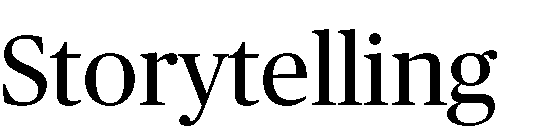 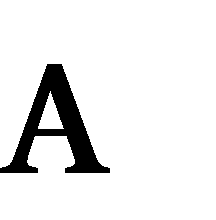 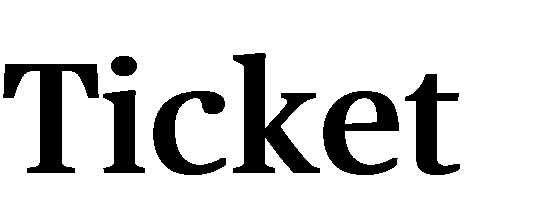 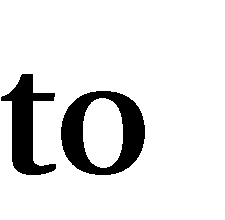 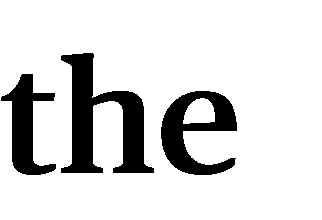 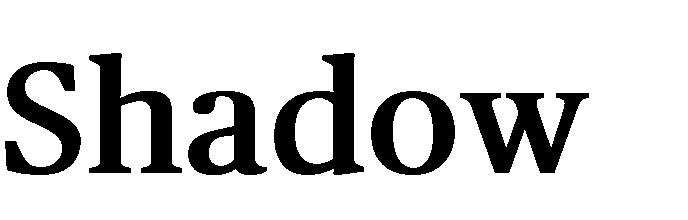 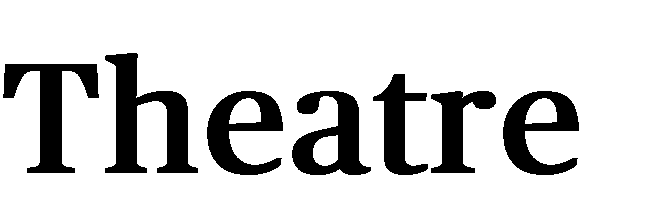 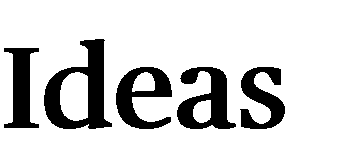 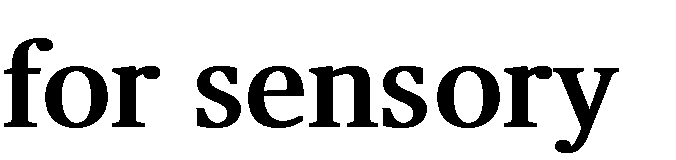 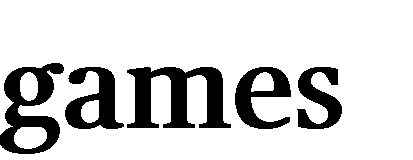 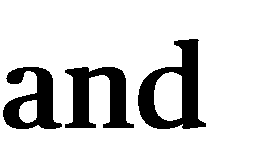 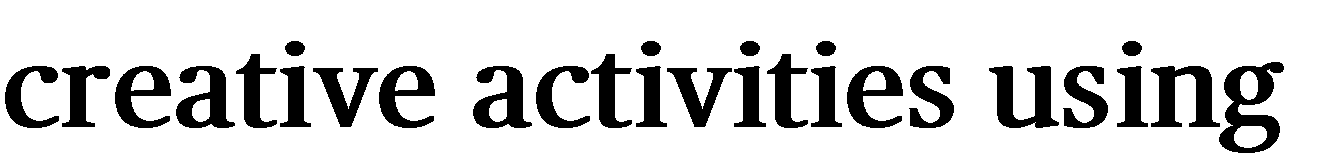 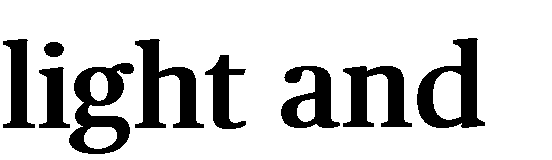 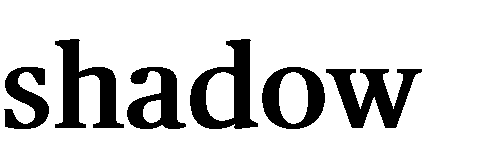 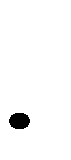 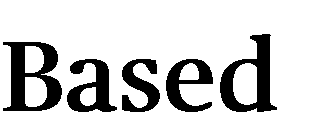 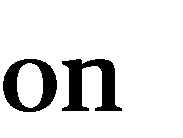 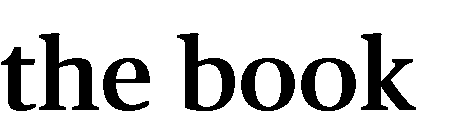 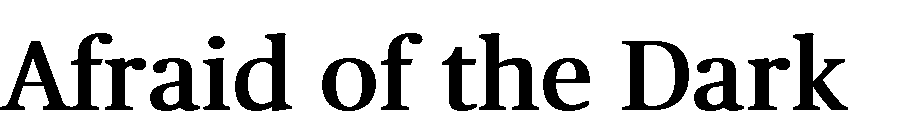 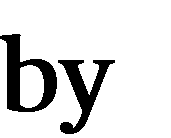 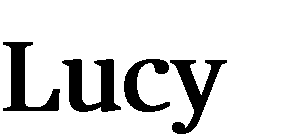 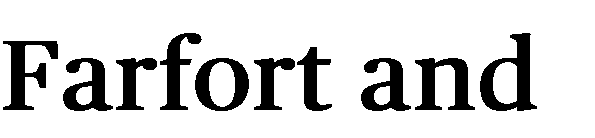 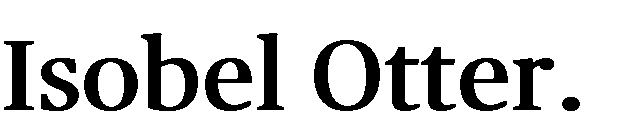 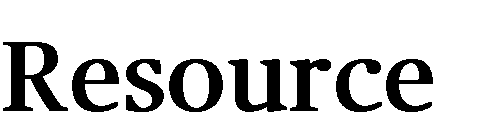 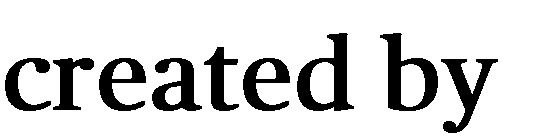 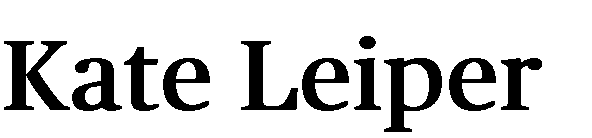 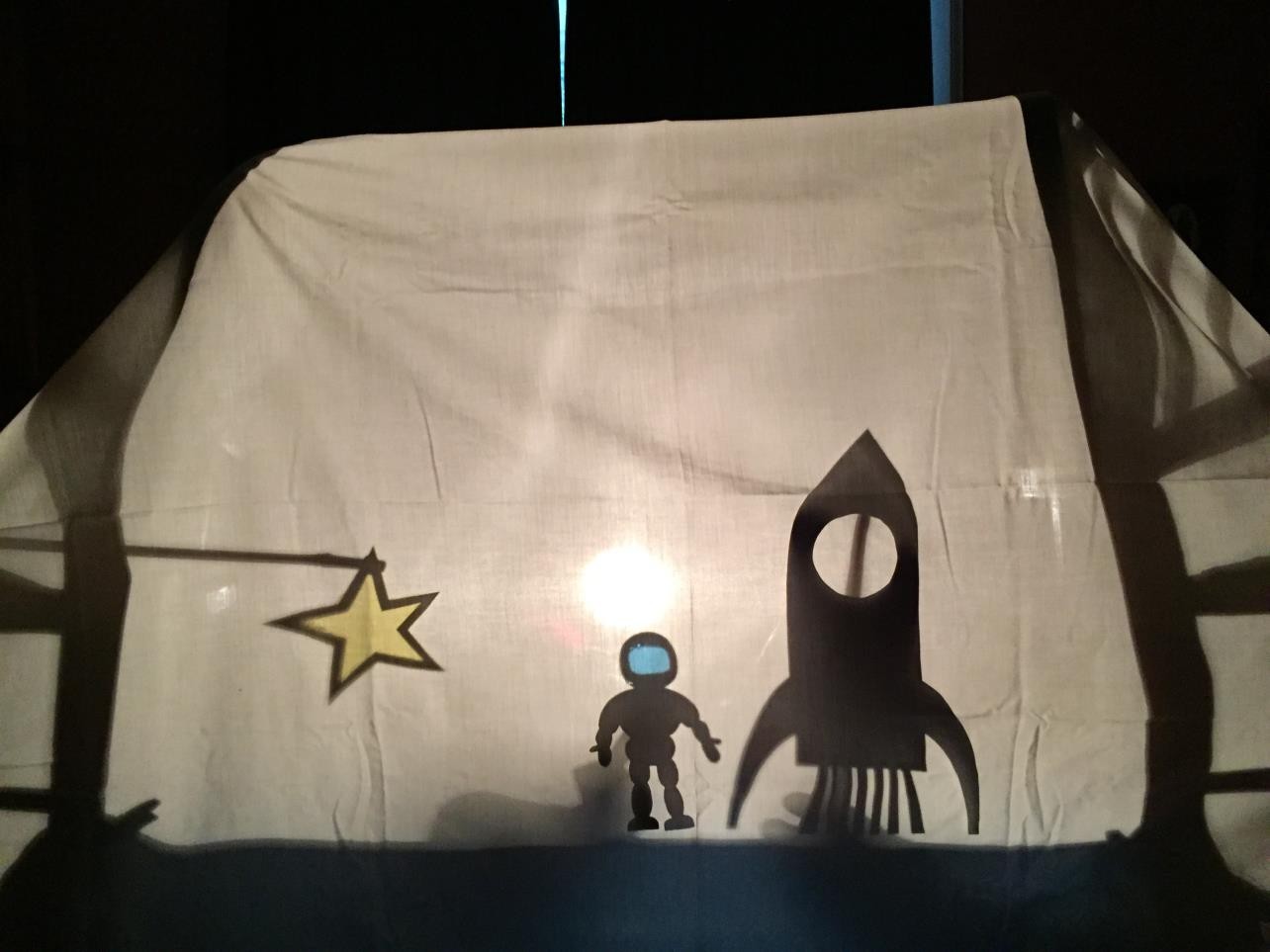 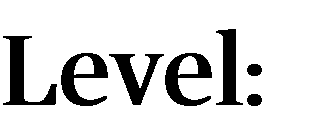 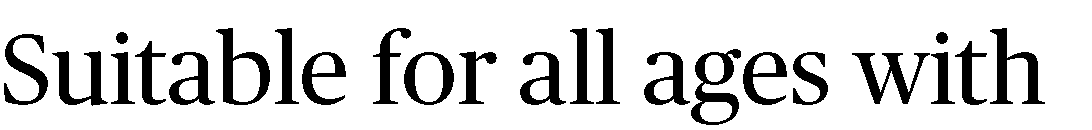 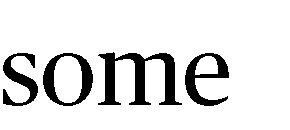 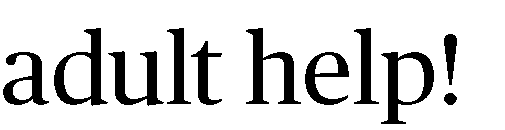 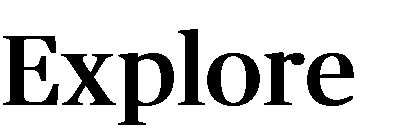 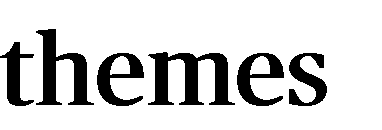 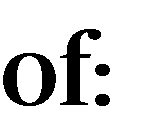 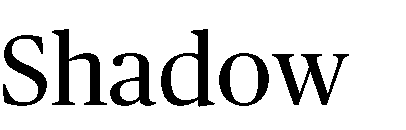 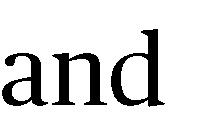 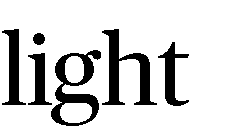 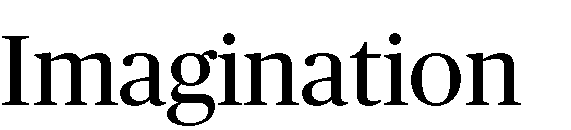 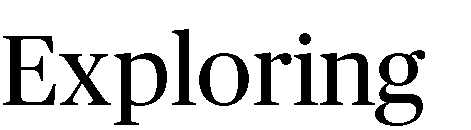 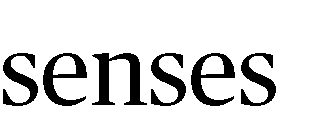 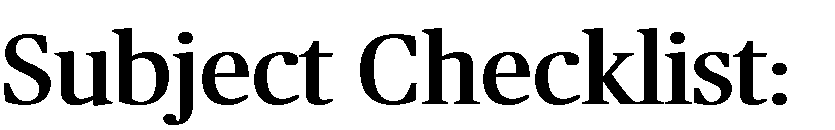 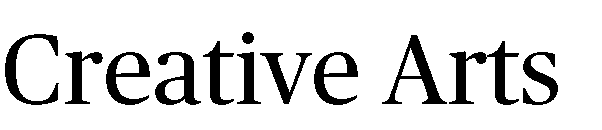 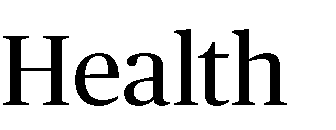 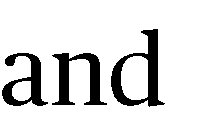 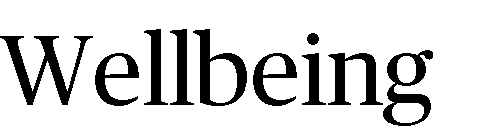 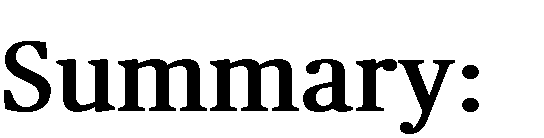 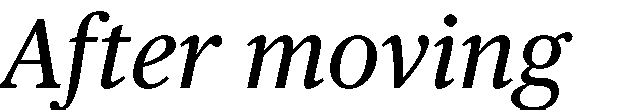 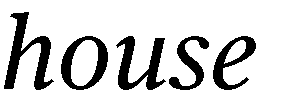 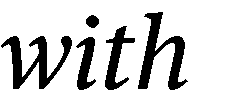 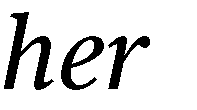 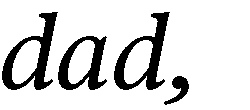 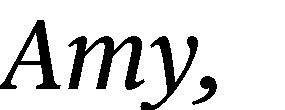 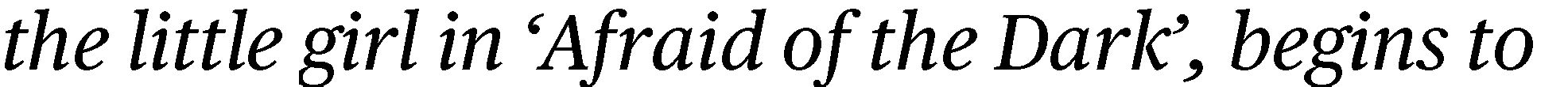 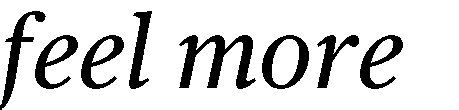 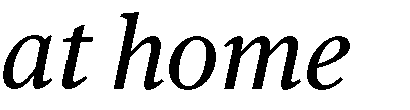 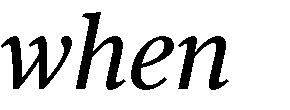 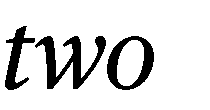 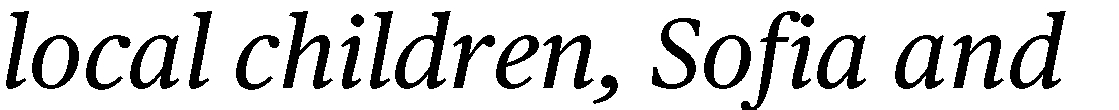 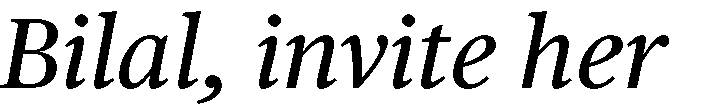 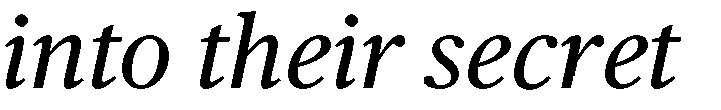 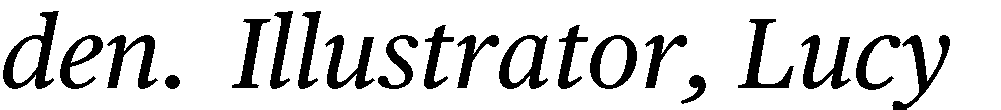 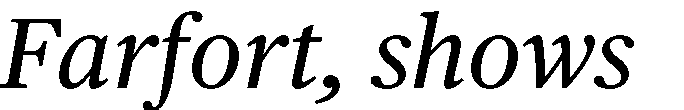 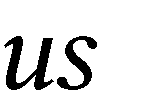 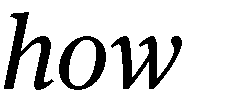 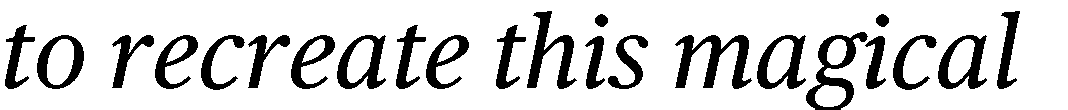 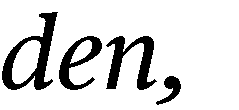 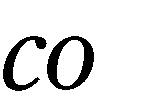 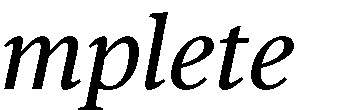 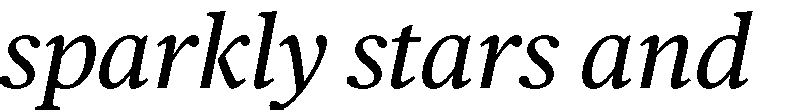 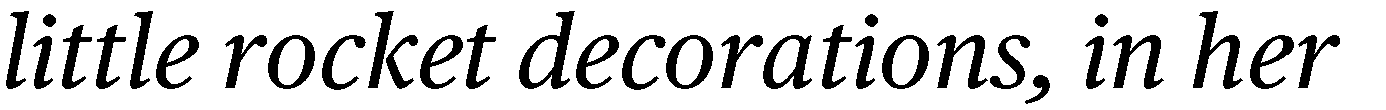 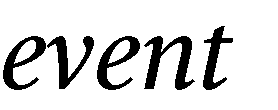 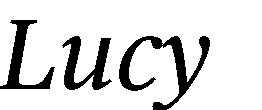 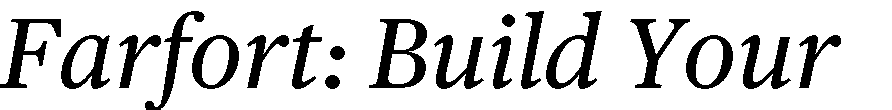 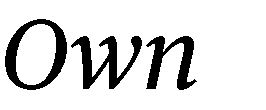 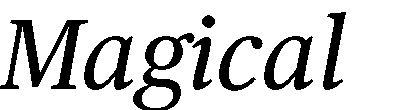 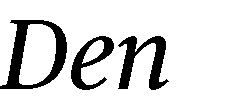 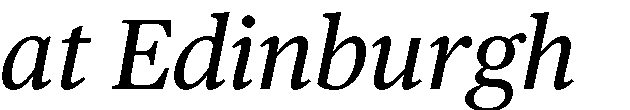 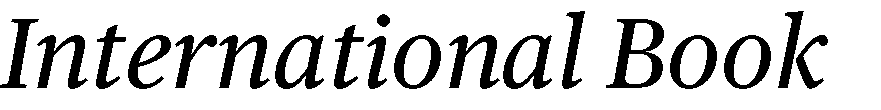 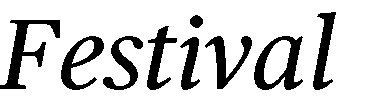 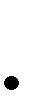 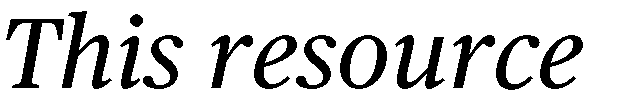 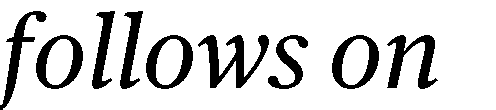 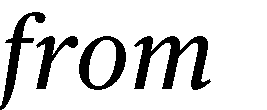 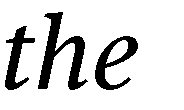 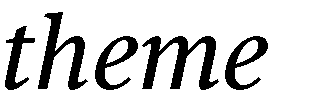 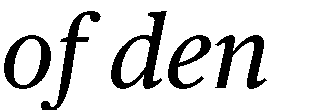 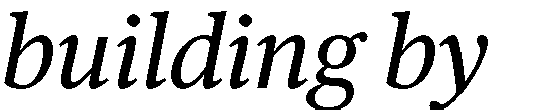 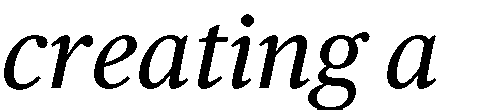 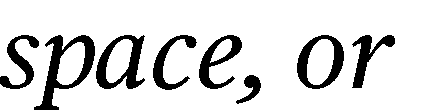 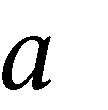 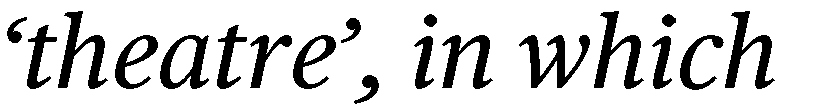 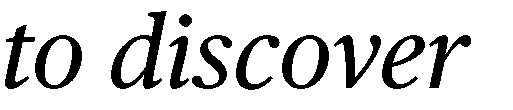 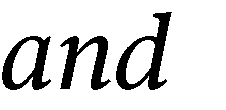 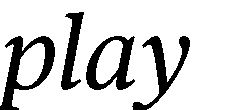 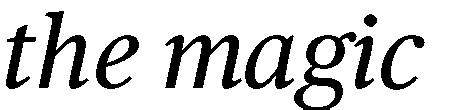 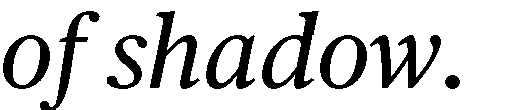 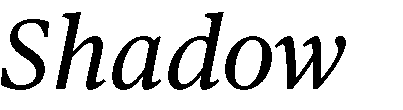 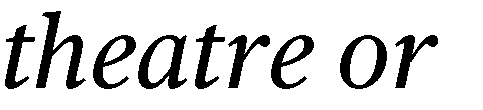 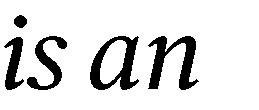 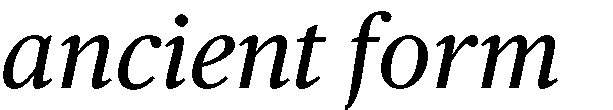 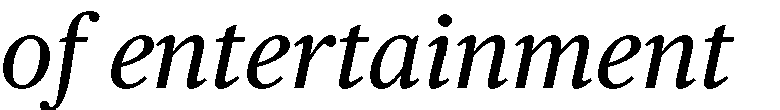 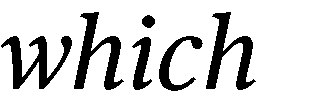 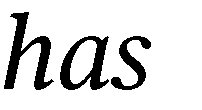 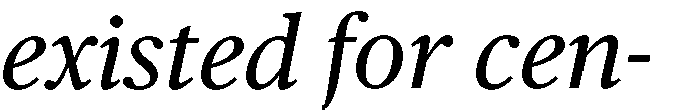 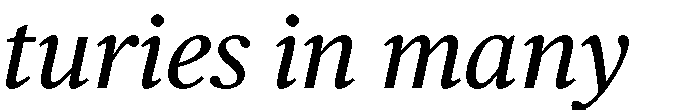 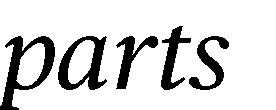 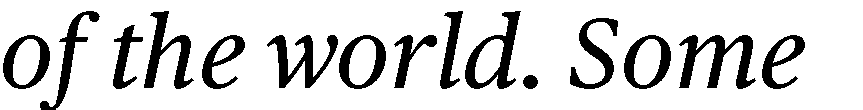 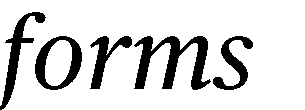 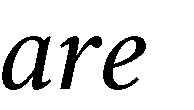 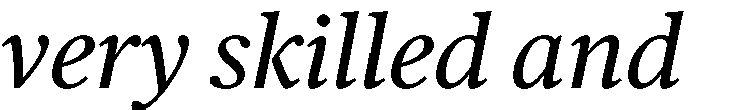 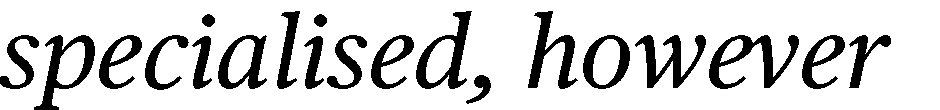 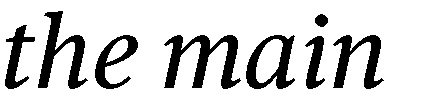 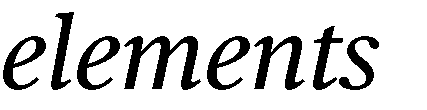 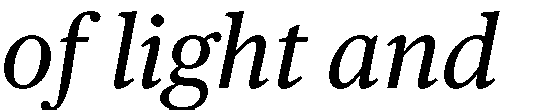 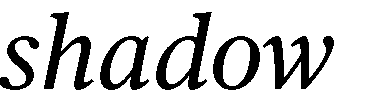 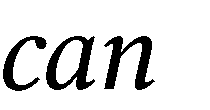 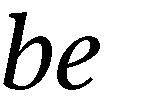 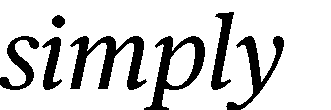 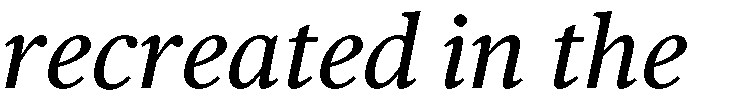 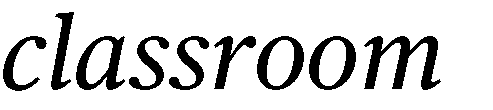 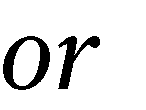 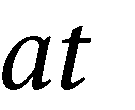 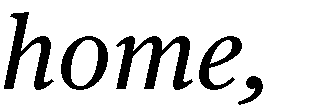 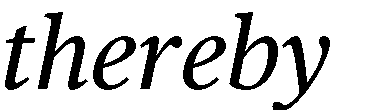 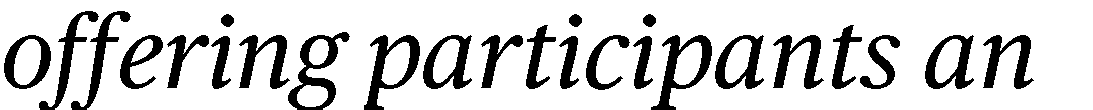 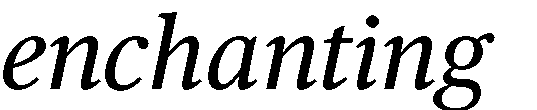 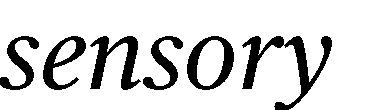 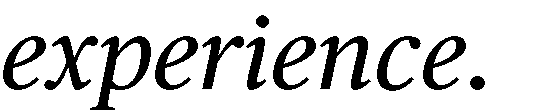 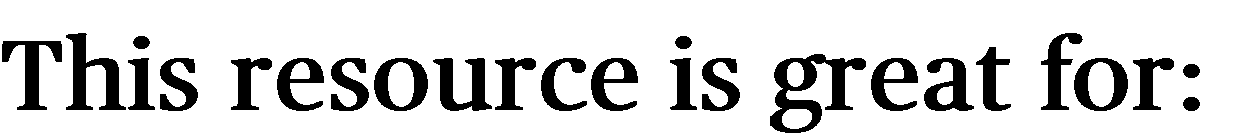 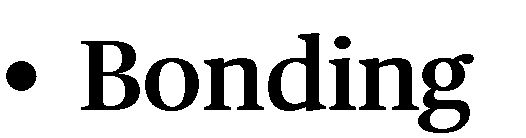 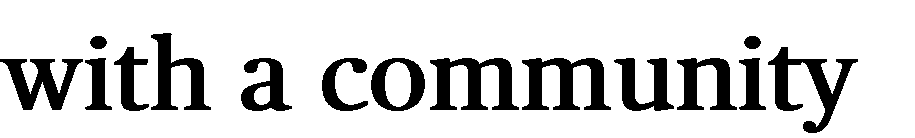 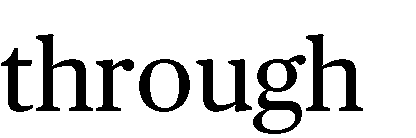 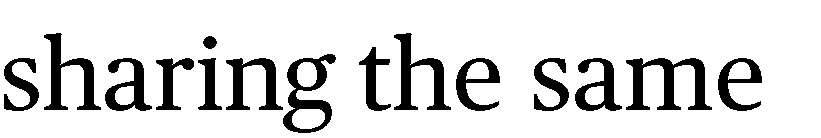 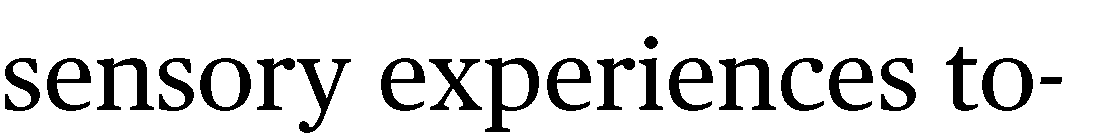 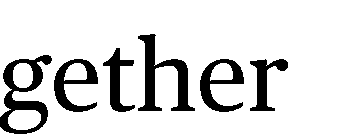 •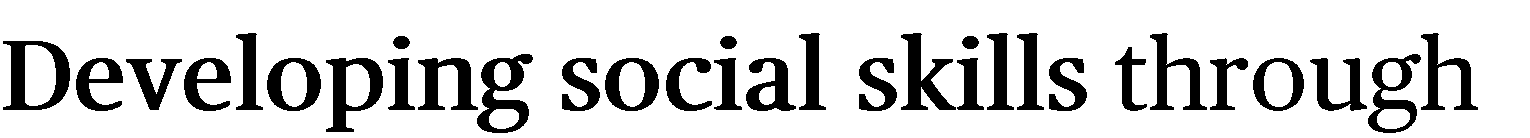 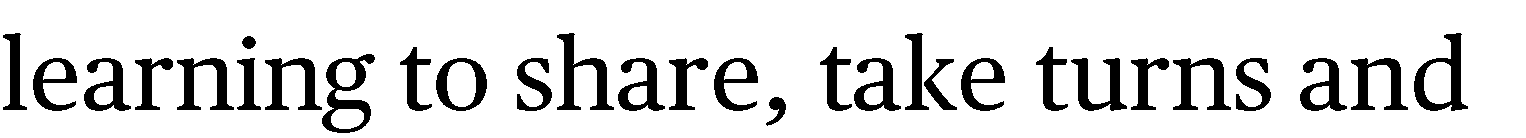 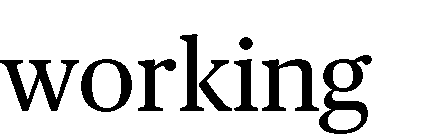 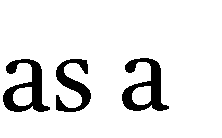 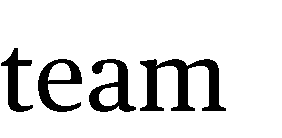 •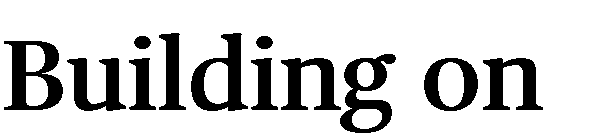 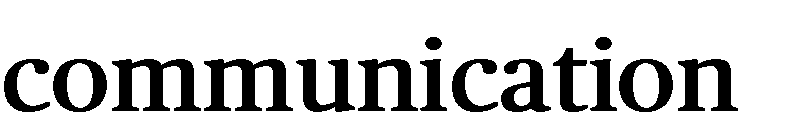 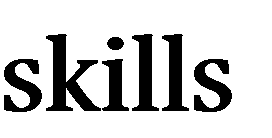 •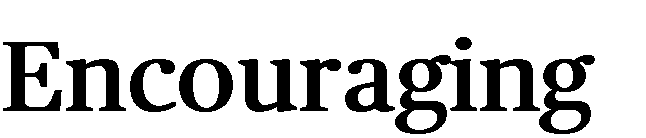 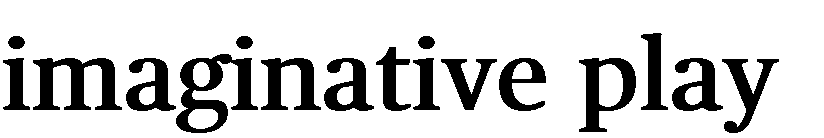 •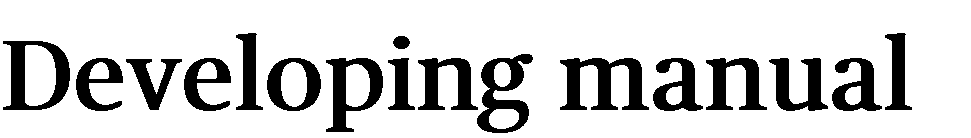 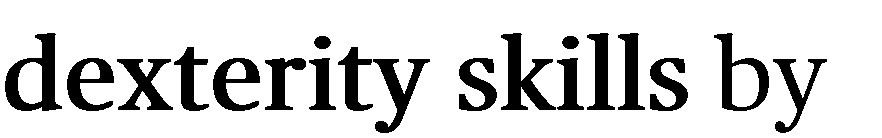 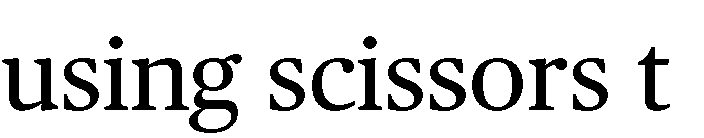 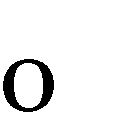 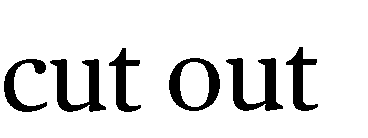 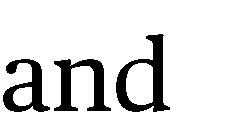 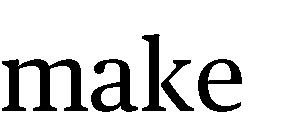 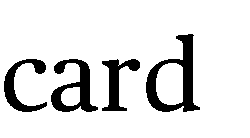 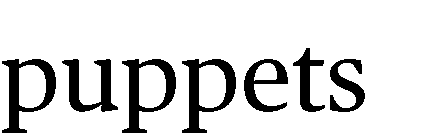 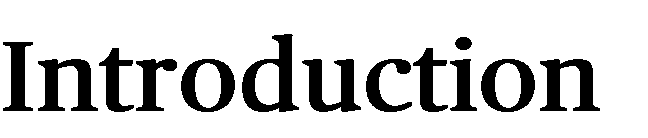 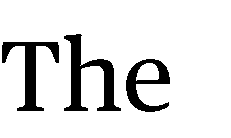 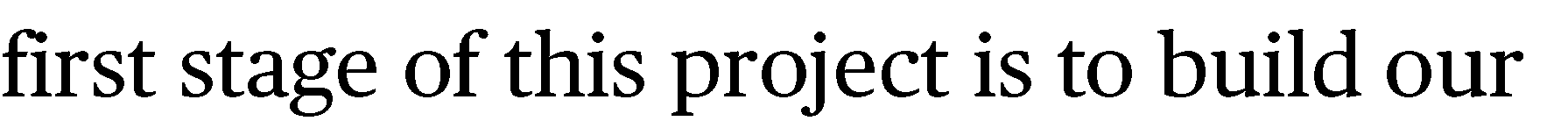 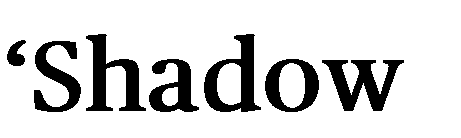 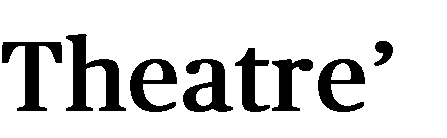 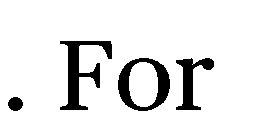 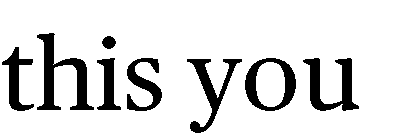 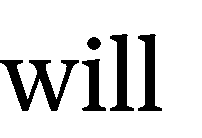 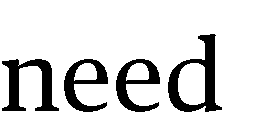 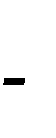 •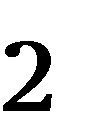 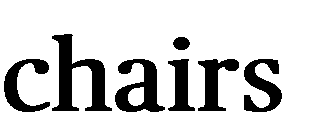 •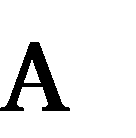 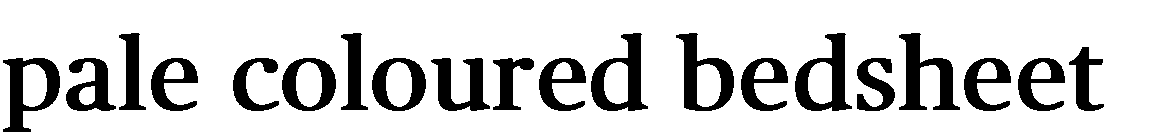 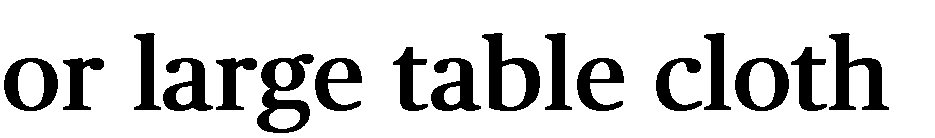 • 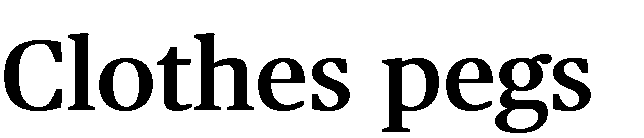 •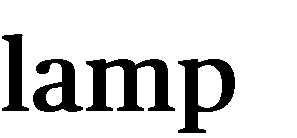 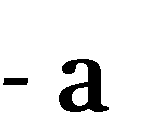 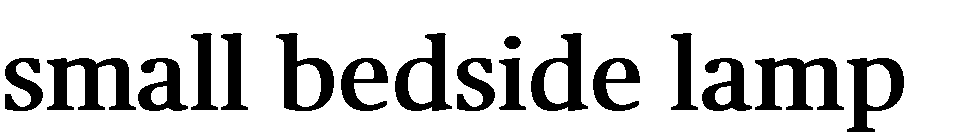 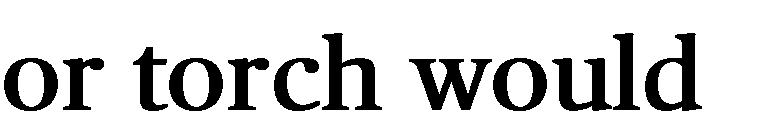 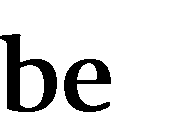 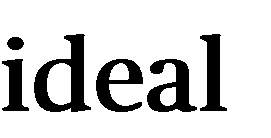 •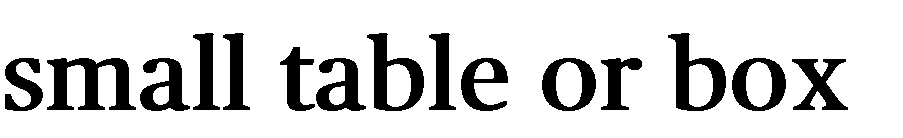 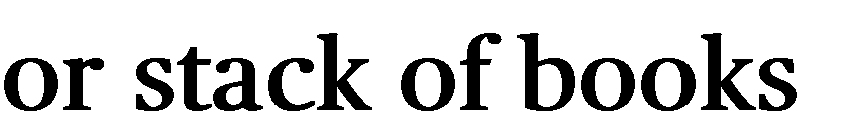 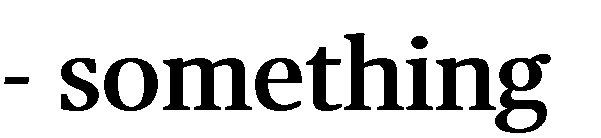 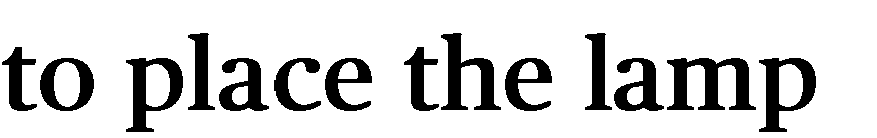 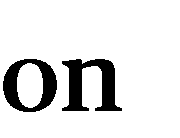 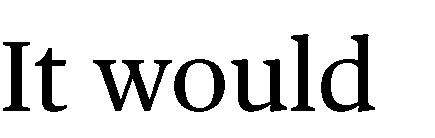 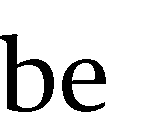 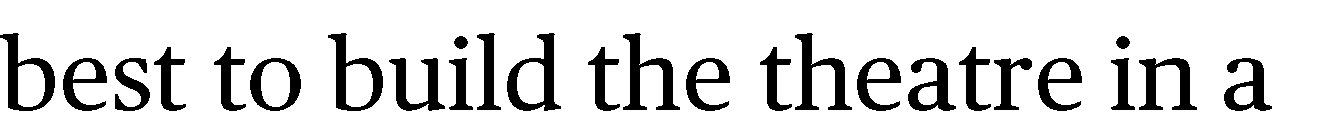 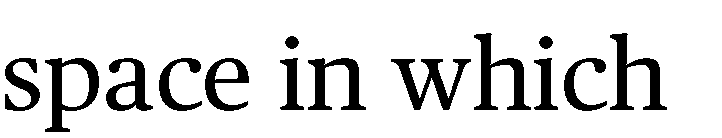 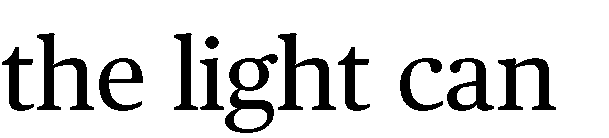 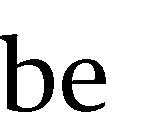 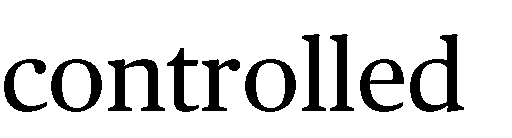 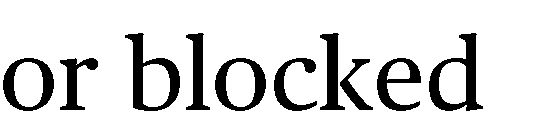 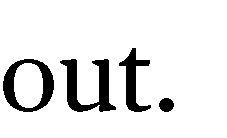 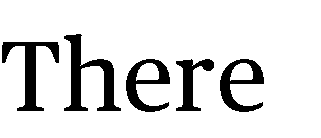 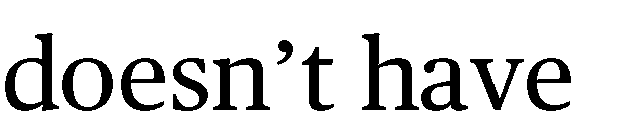 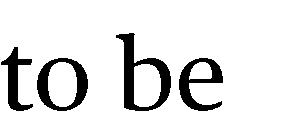 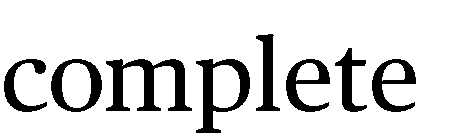 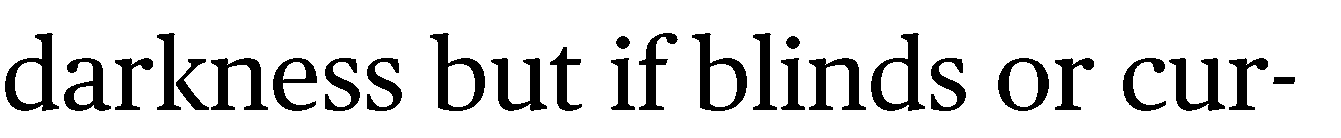 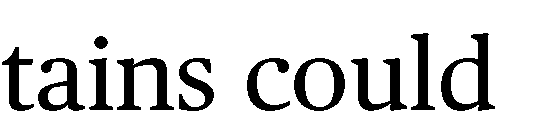 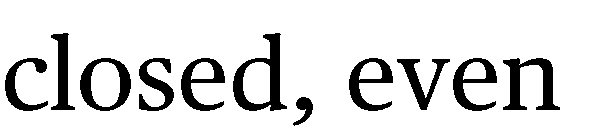 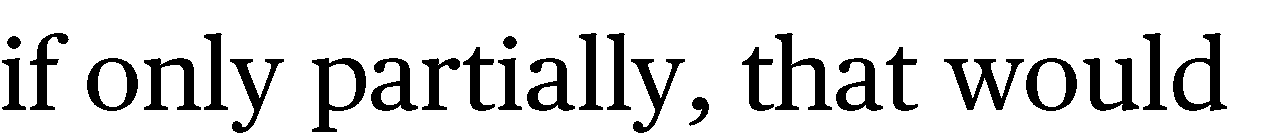 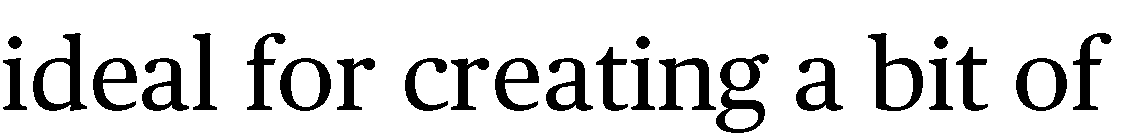 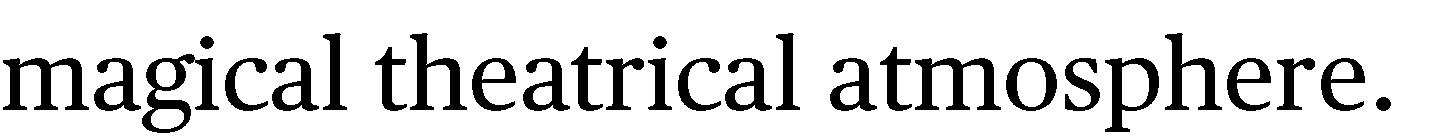 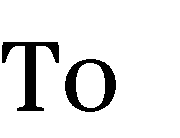 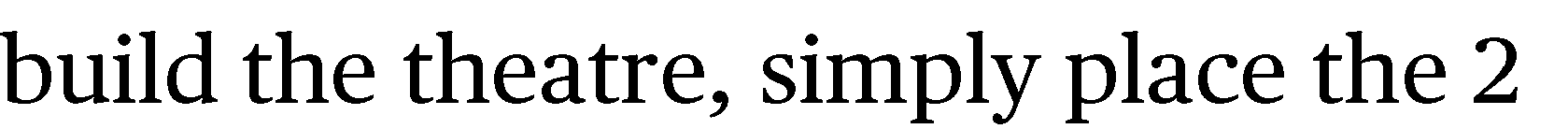 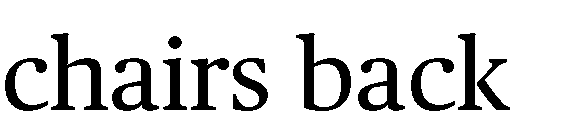 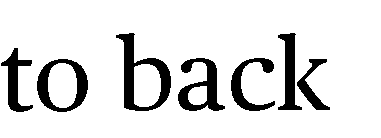 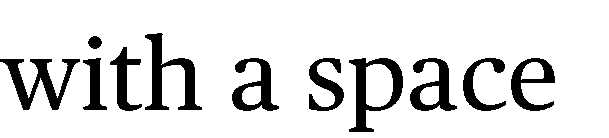 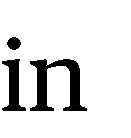 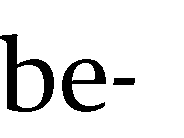 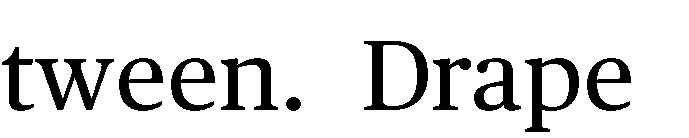 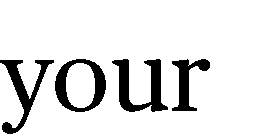 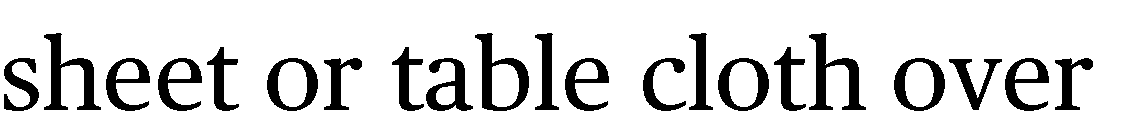 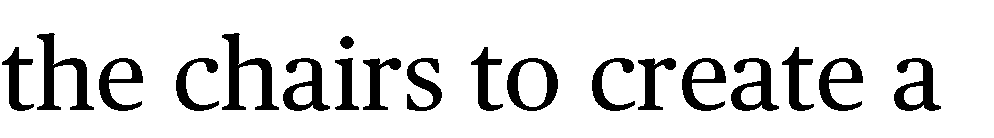 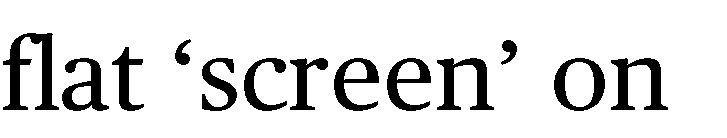 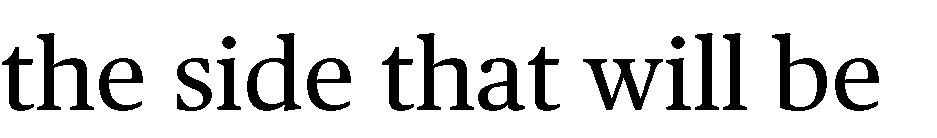 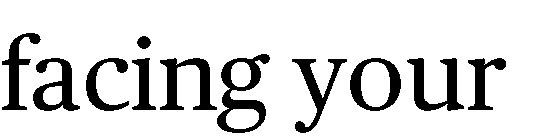 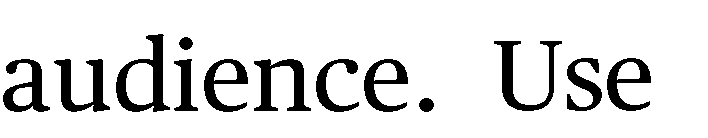 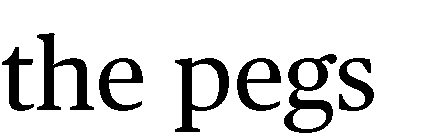 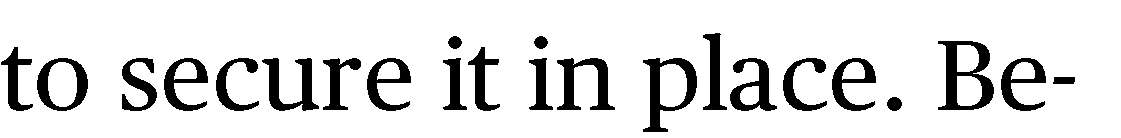 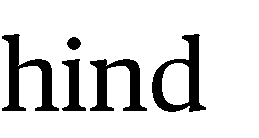 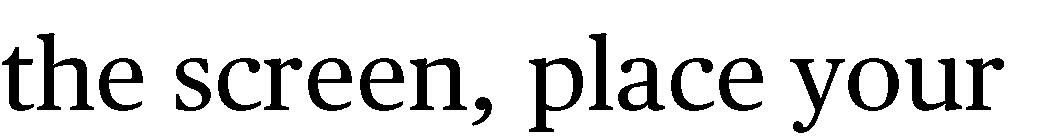 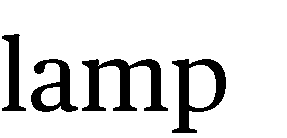 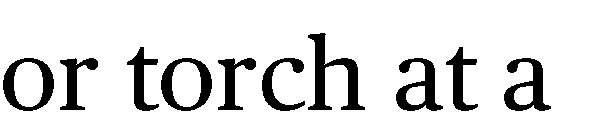 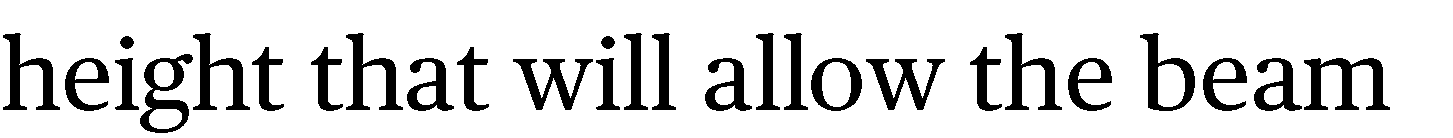 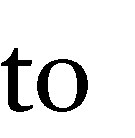 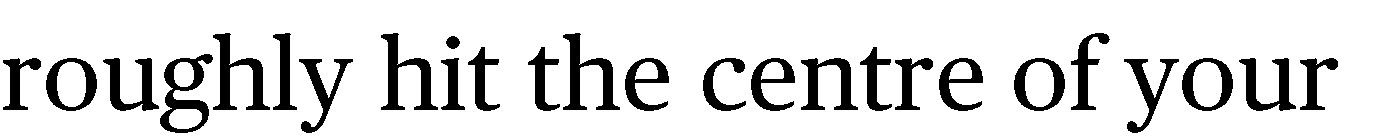 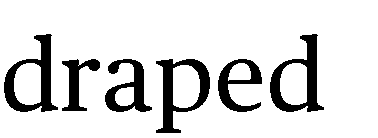 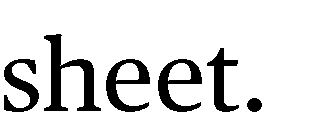 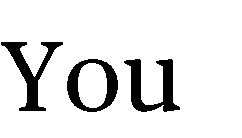 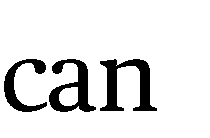 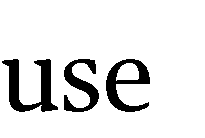 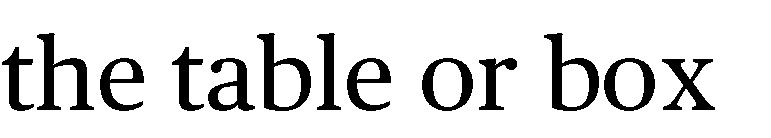 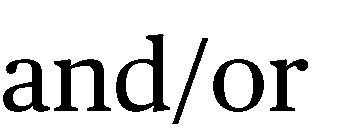 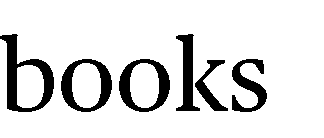 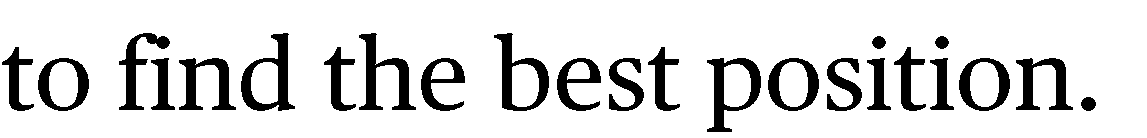 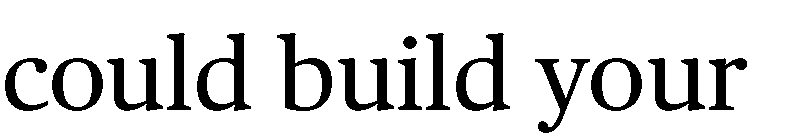 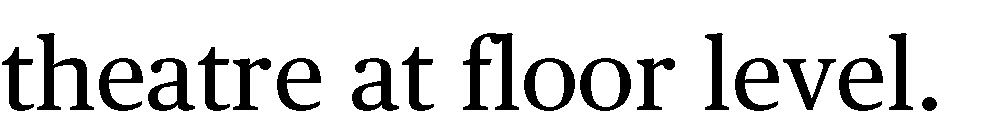 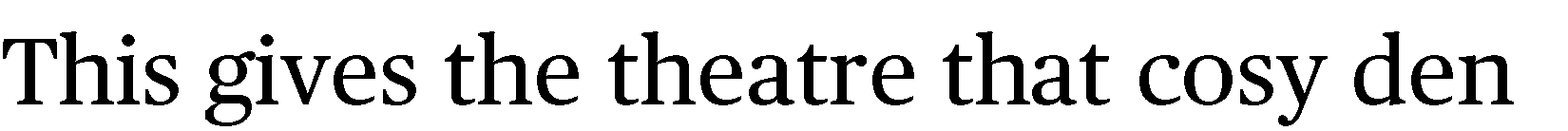 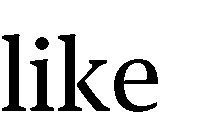 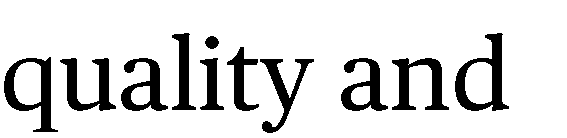 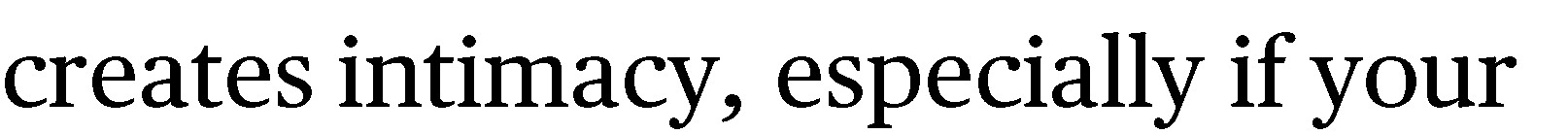 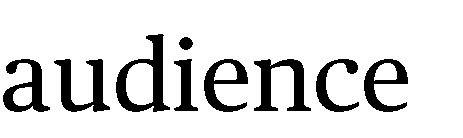 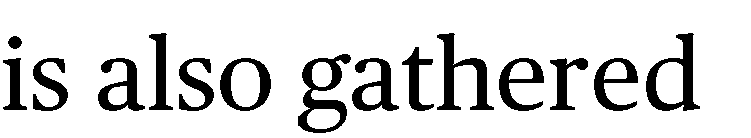 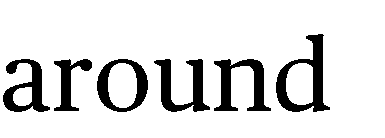 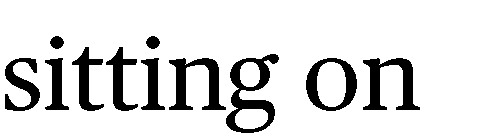 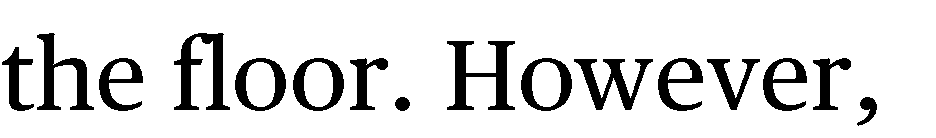 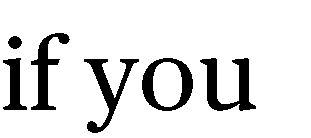 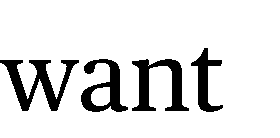 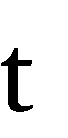 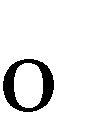 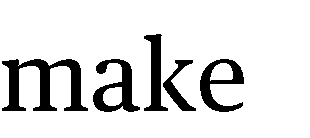 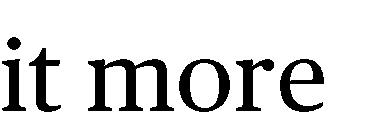 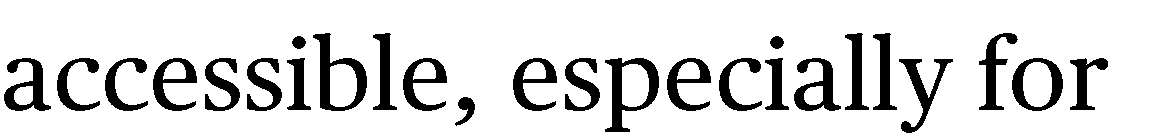 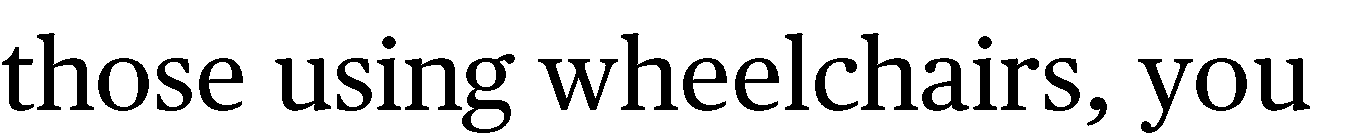 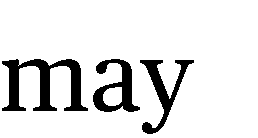 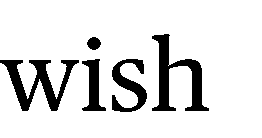 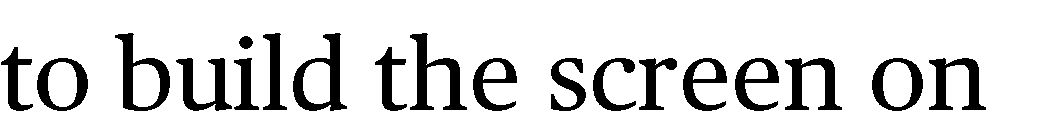 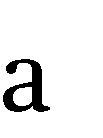 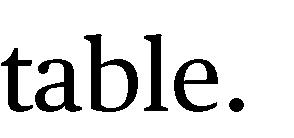 •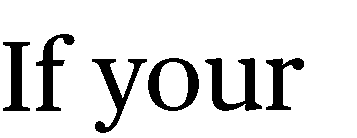 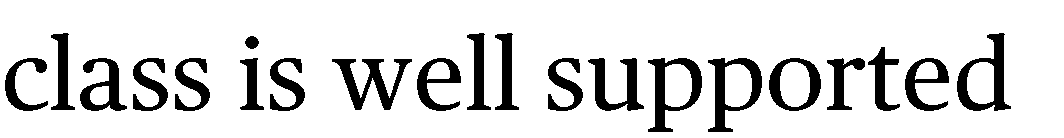 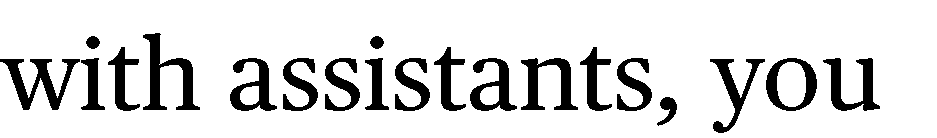 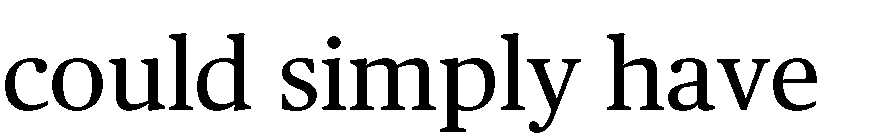 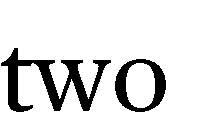 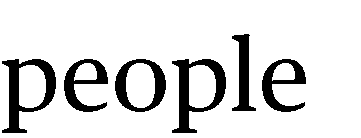 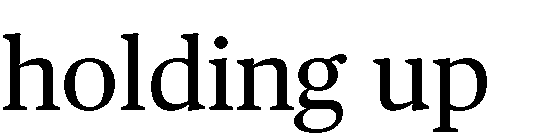 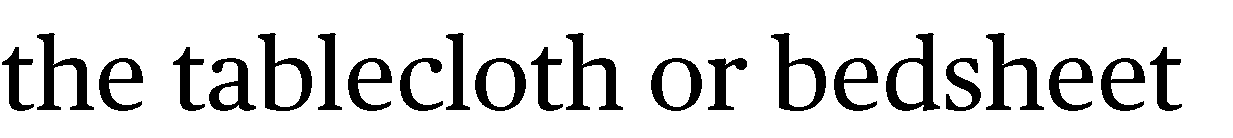 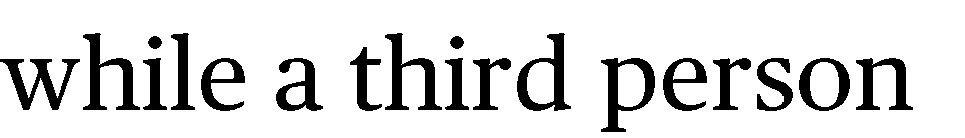 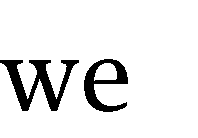 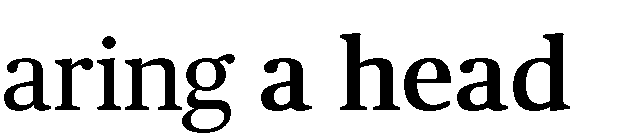 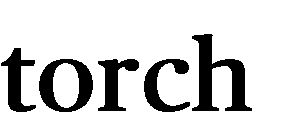 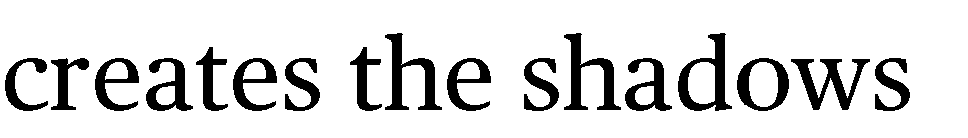 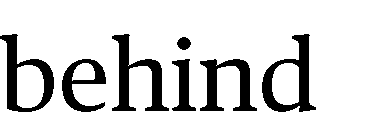 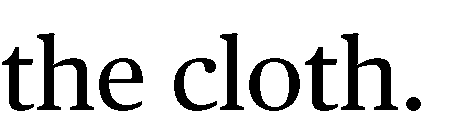 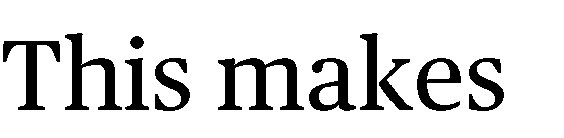 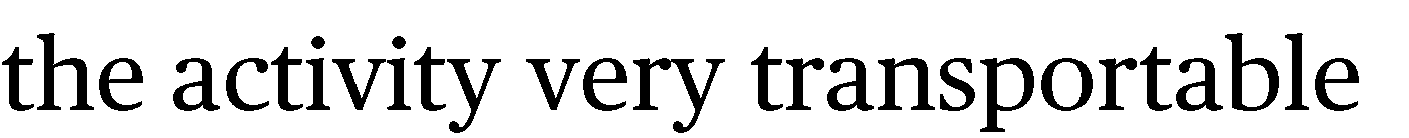 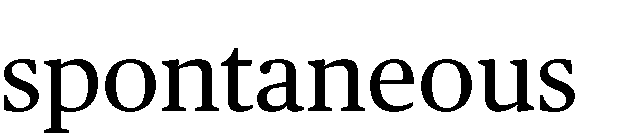 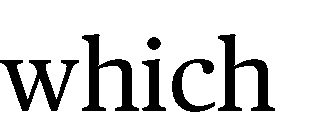 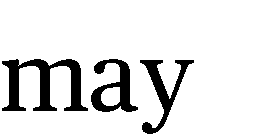 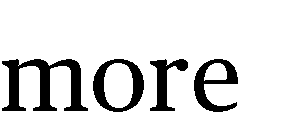 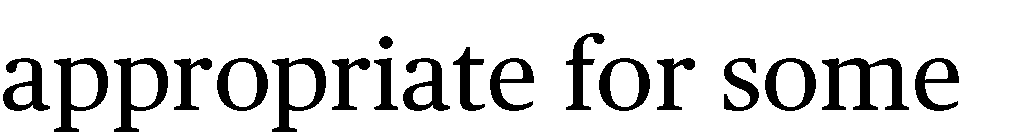 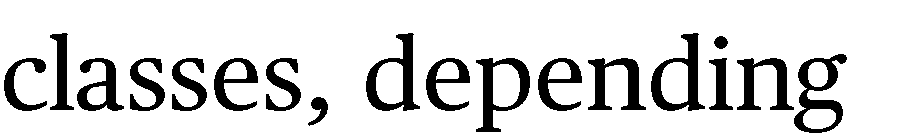 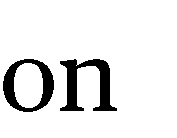 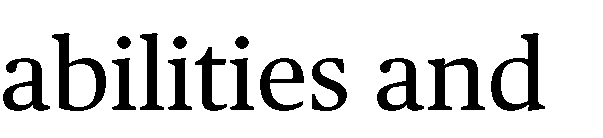 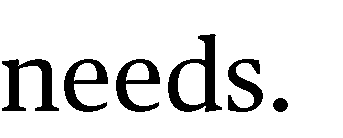 •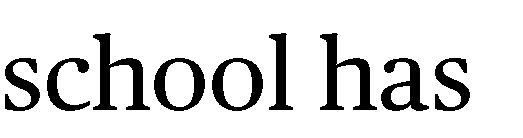 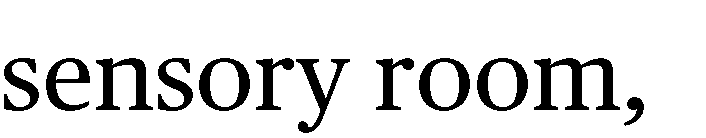 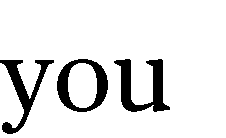 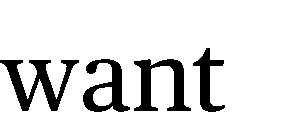 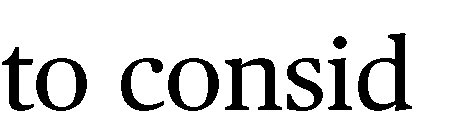 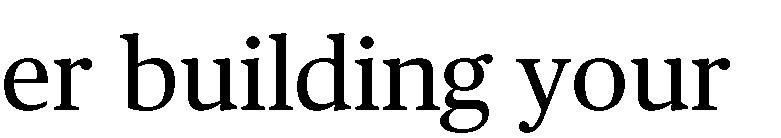 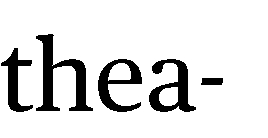 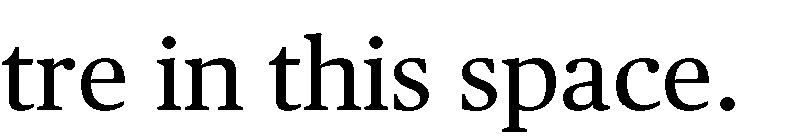 •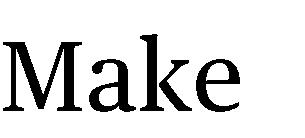 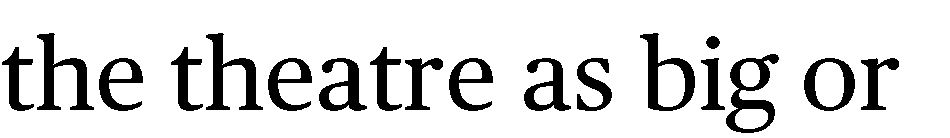 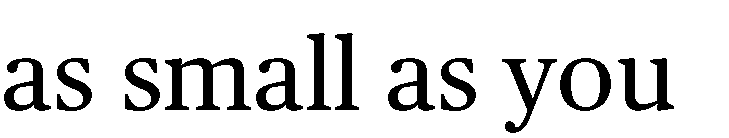 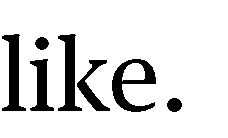 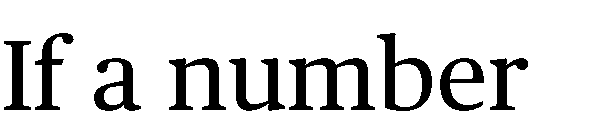 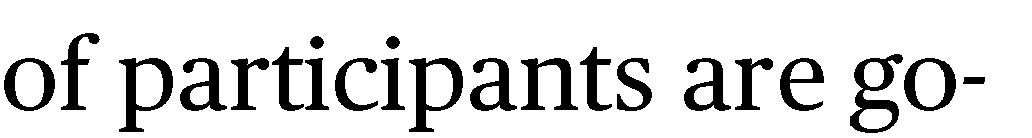 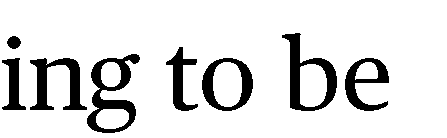 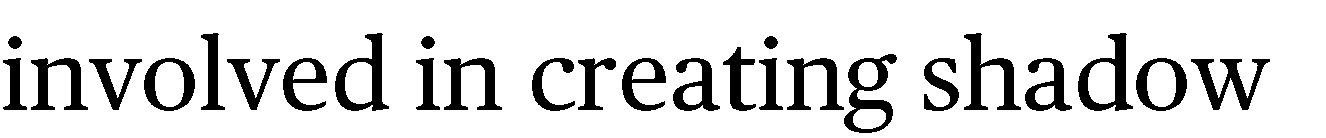 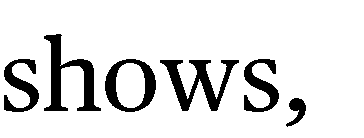 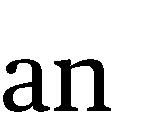 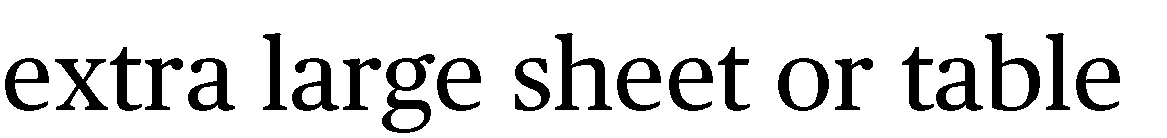 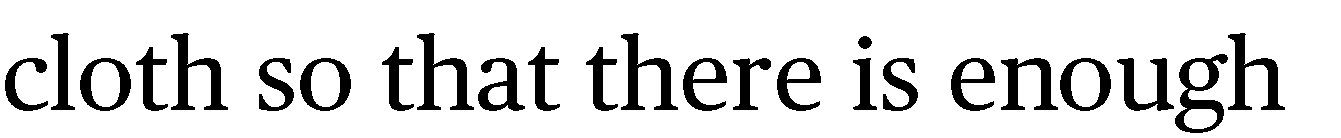 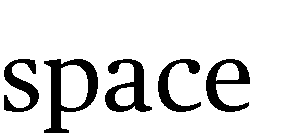 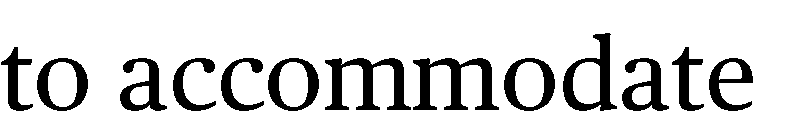 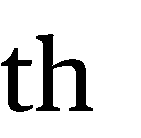 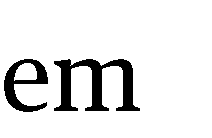 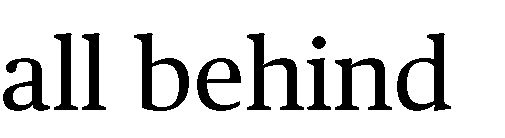 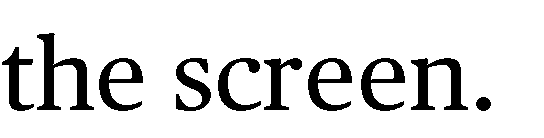 •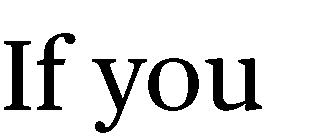 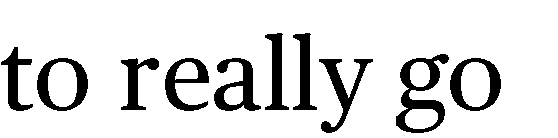 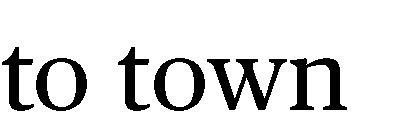 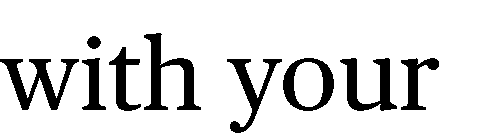 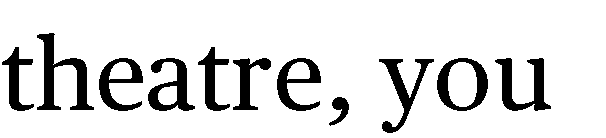 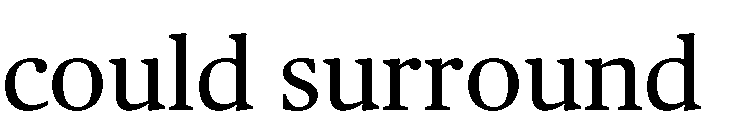 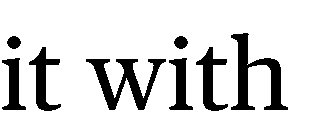 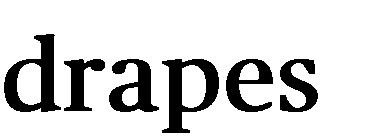 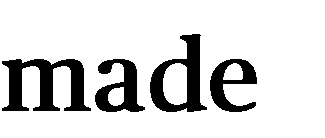 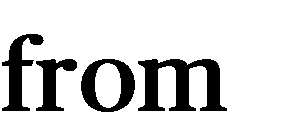 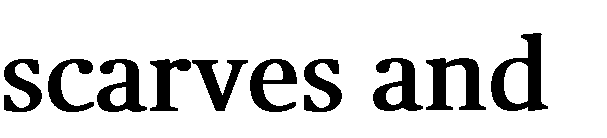 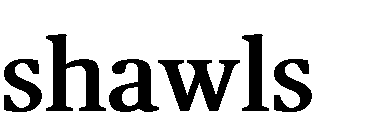 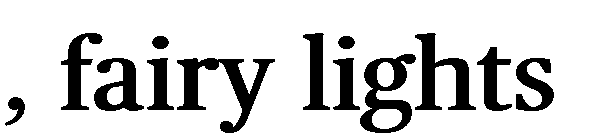 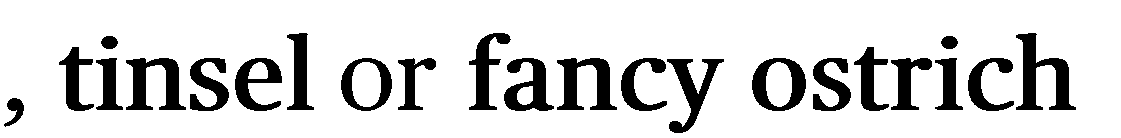 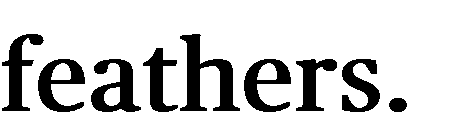 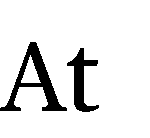 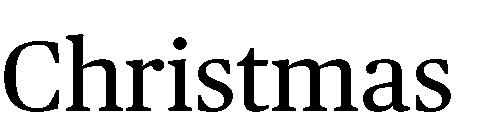 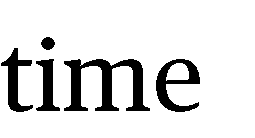 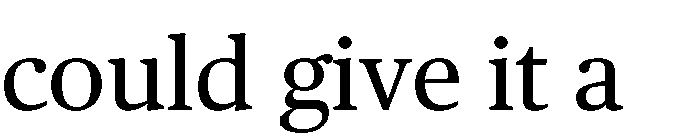 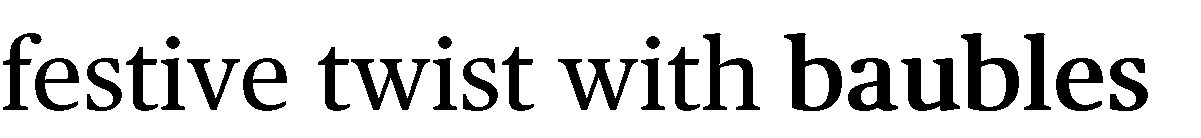 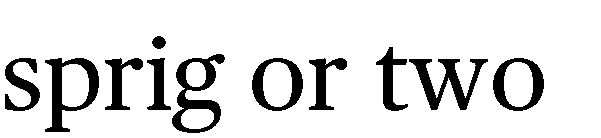 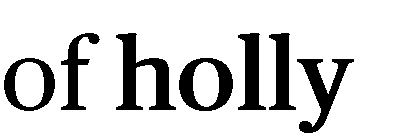 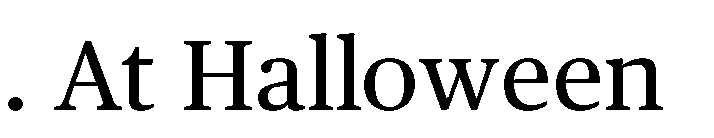 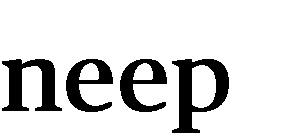 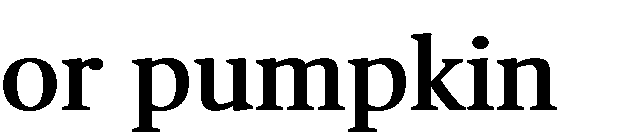 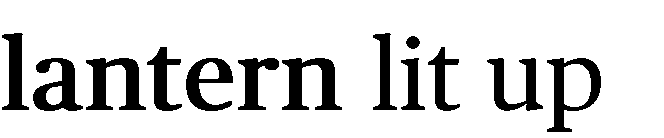 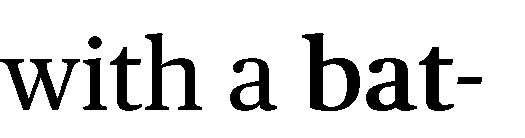 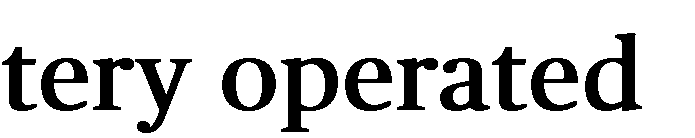 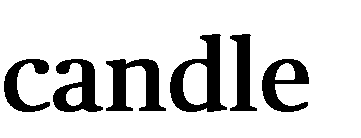 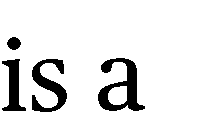 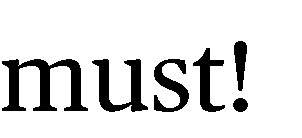 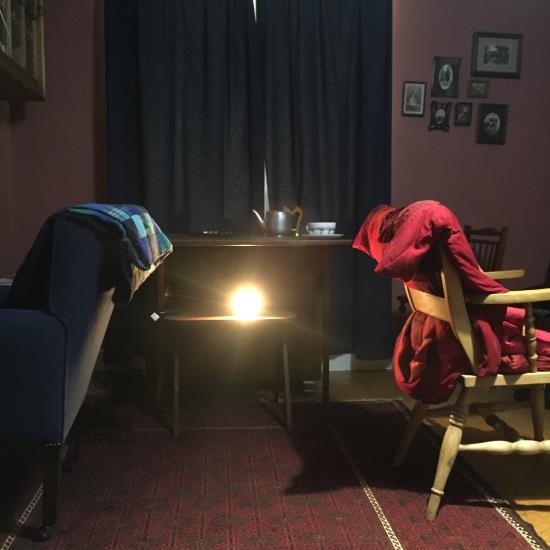 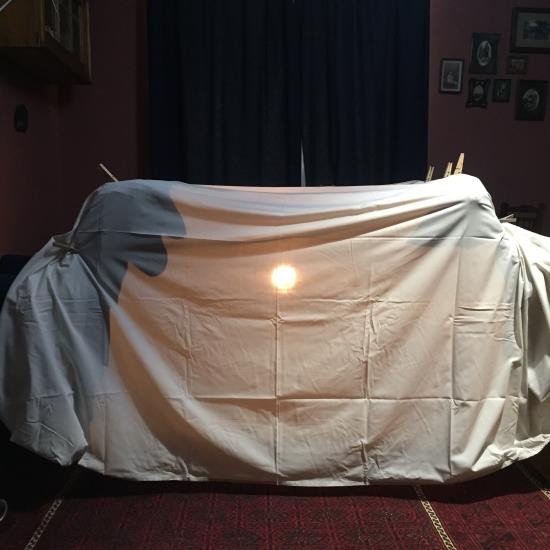 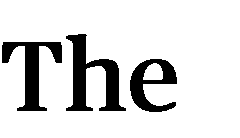 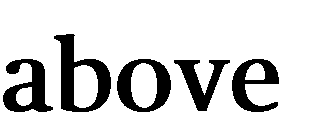 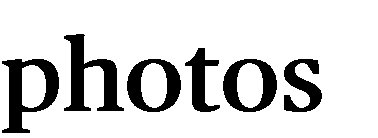 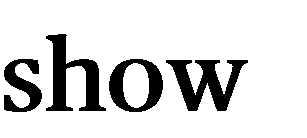 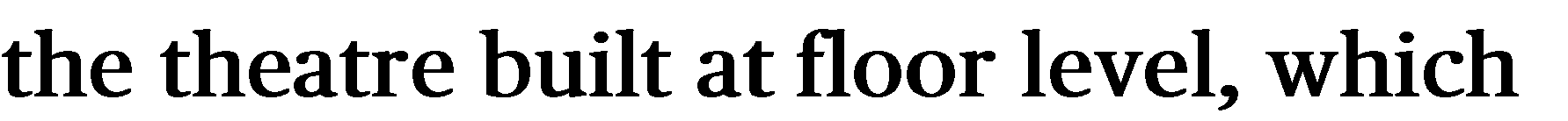 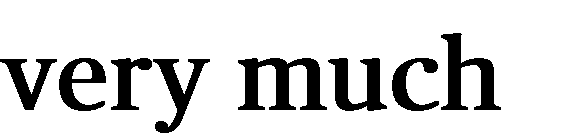 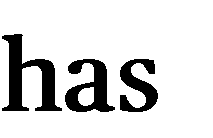 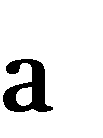 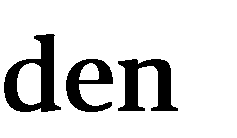 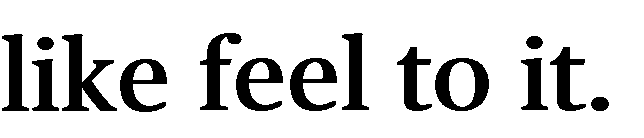 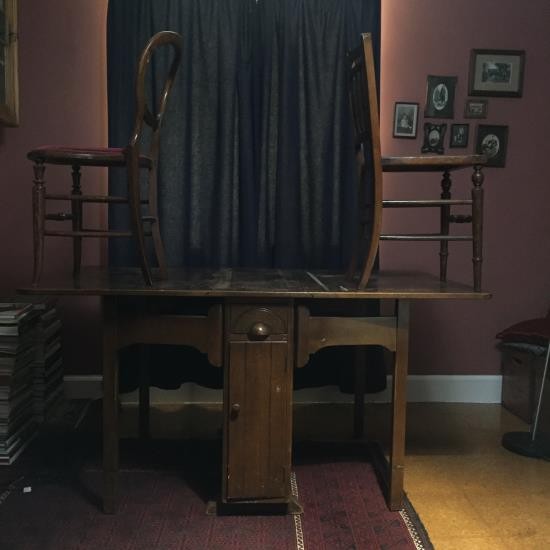 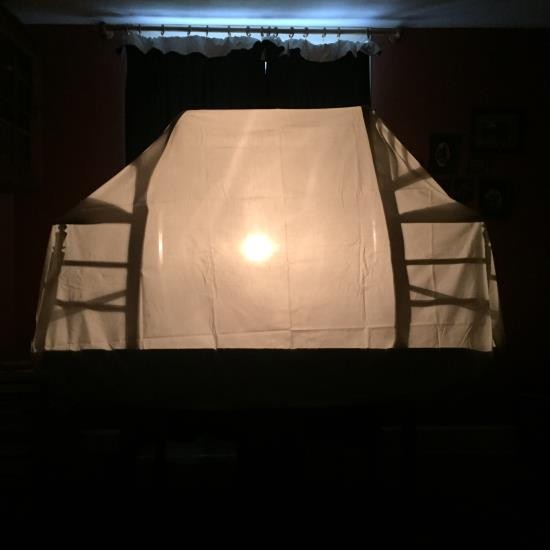 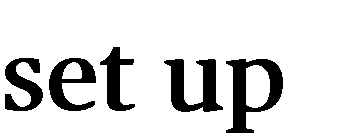 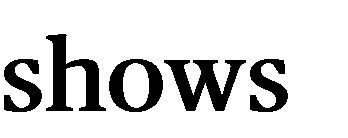 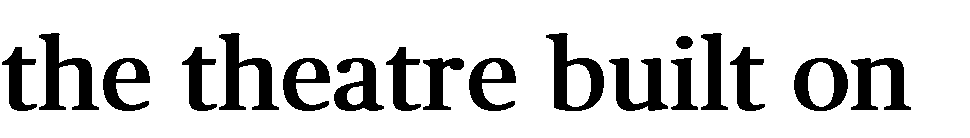 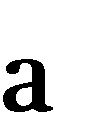 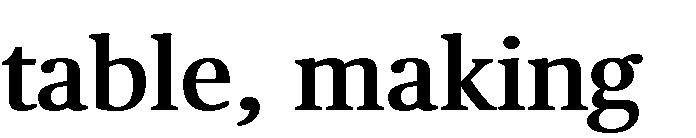 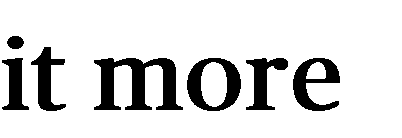 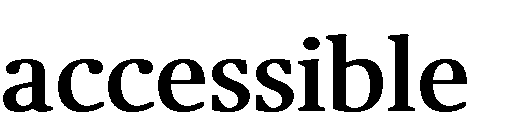 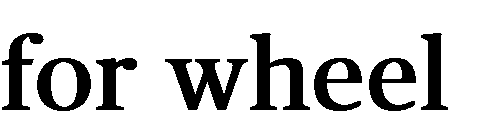 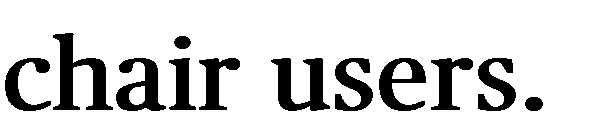 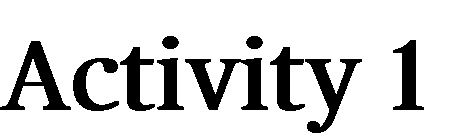 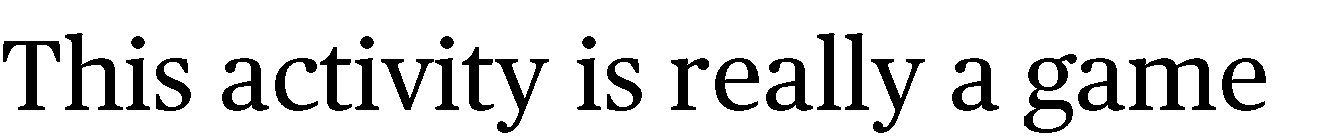 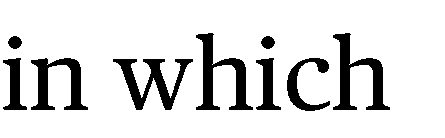 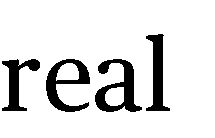 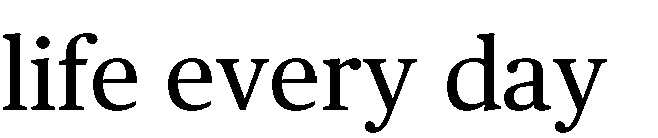 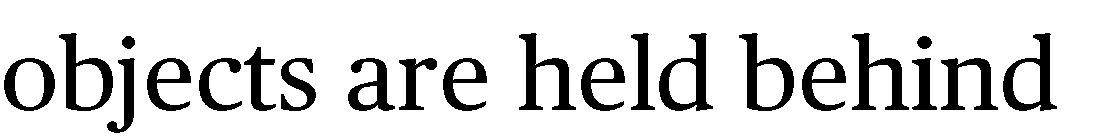 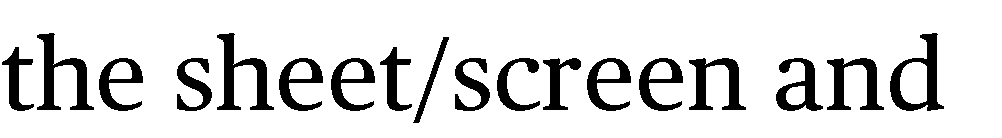 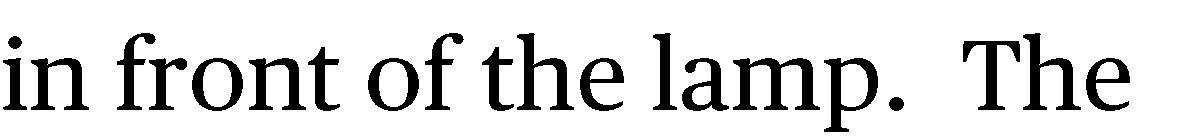 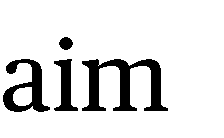 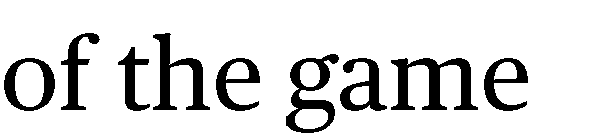 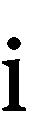 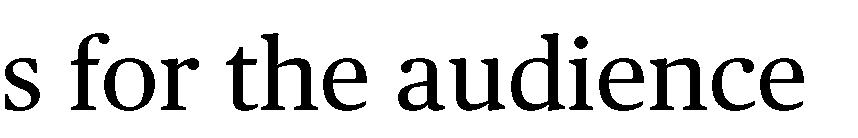 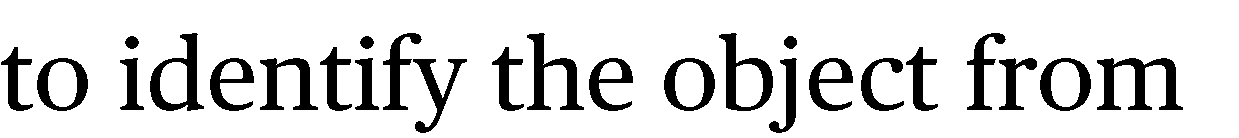 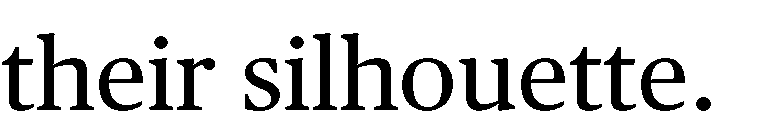 •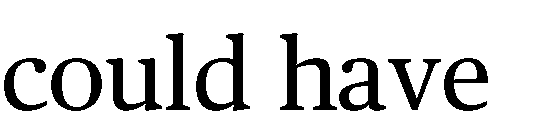 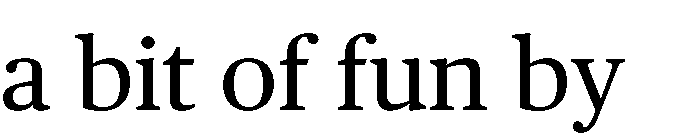 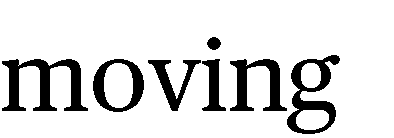 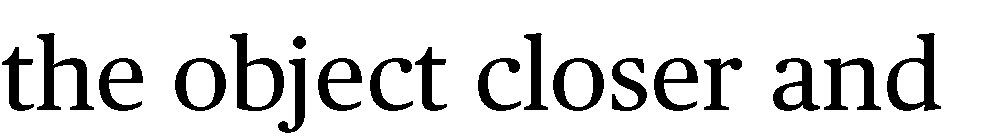 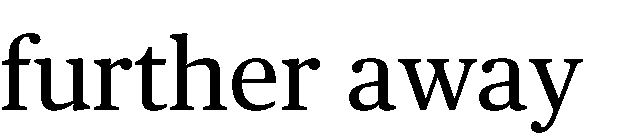 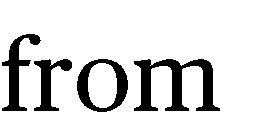 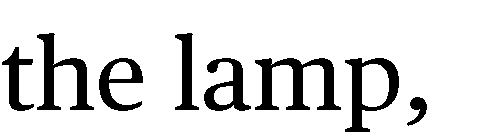 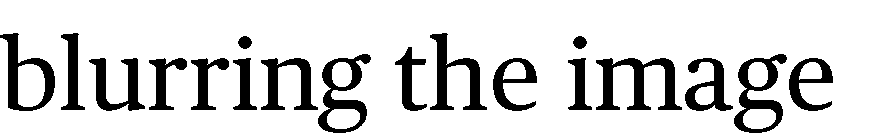 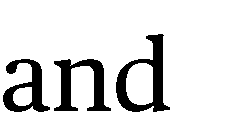 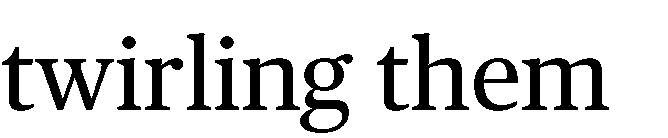 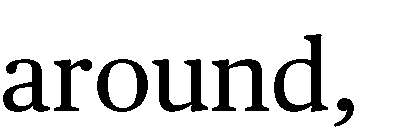 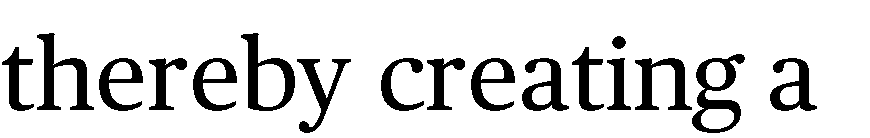 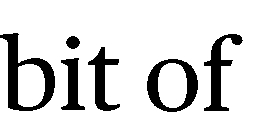 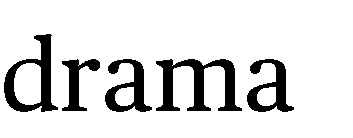 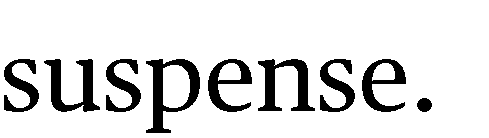 •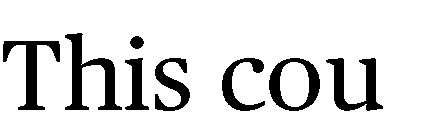 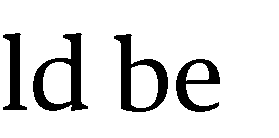 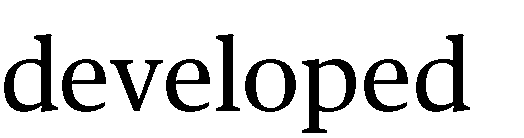 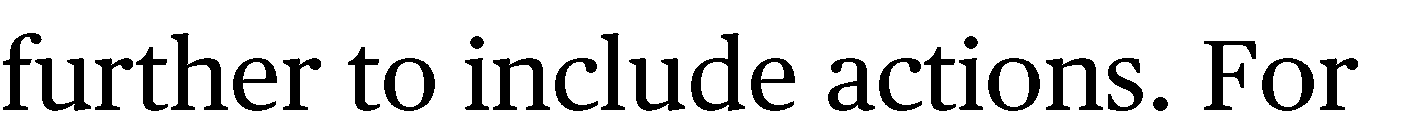 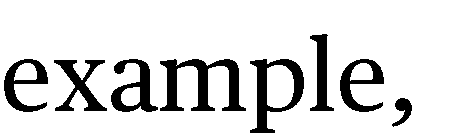 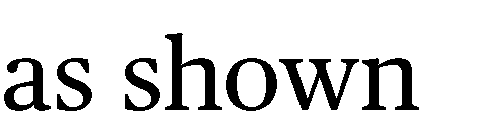 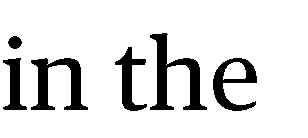 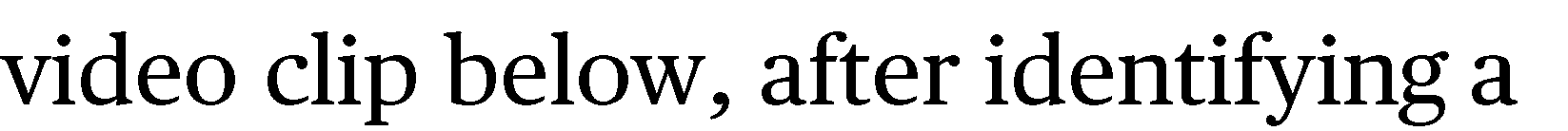 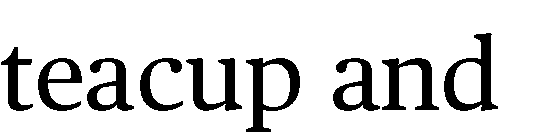 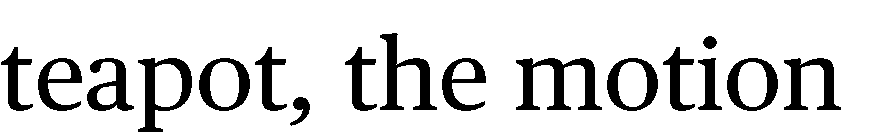 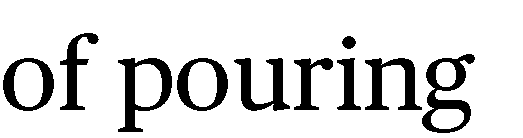 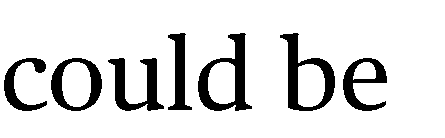 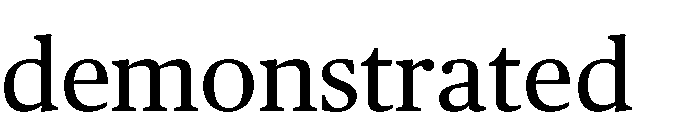 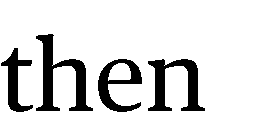 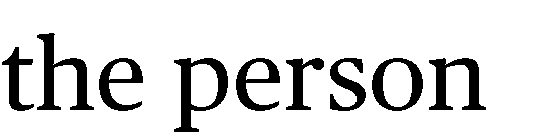 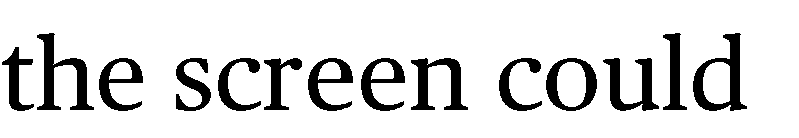 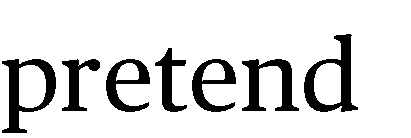 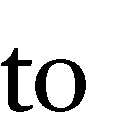 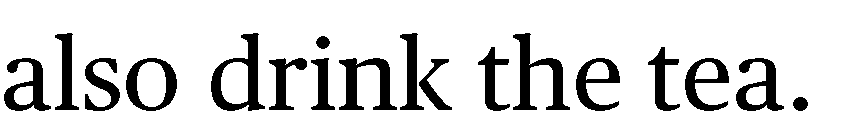 •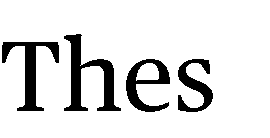 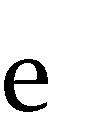 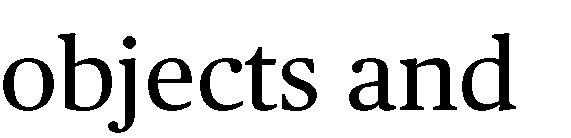 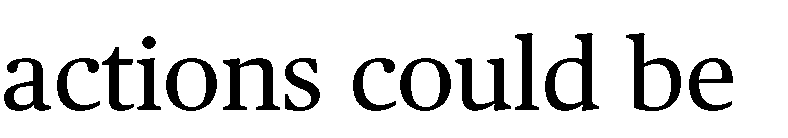 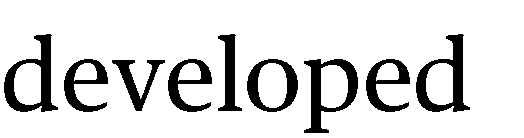 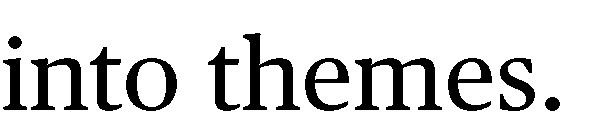 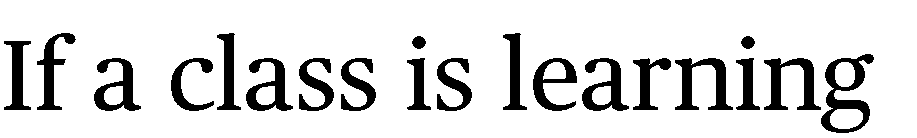 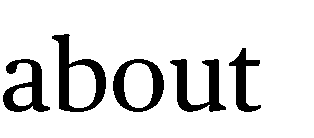 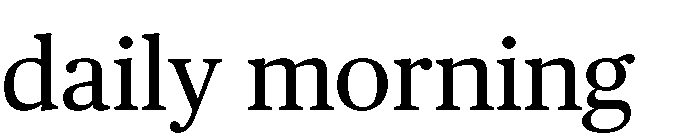 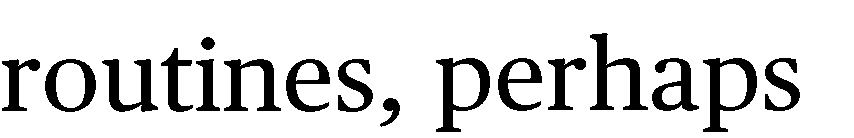 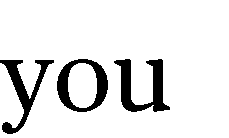 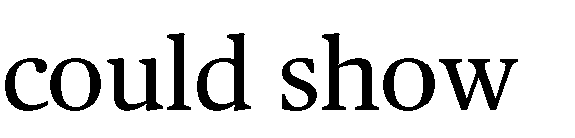 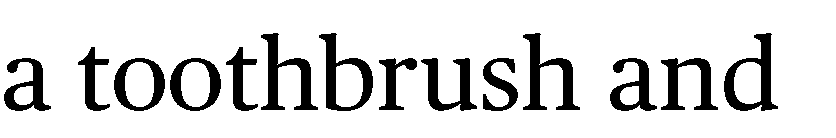 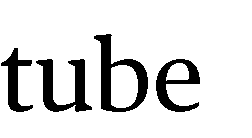 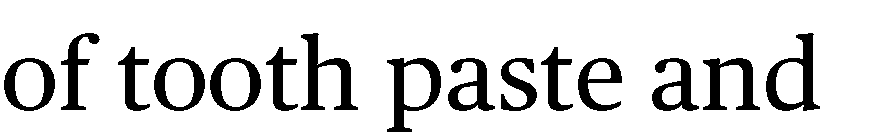 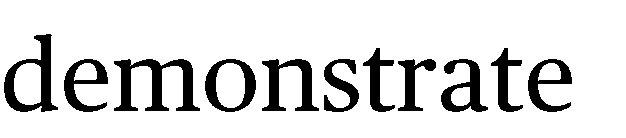 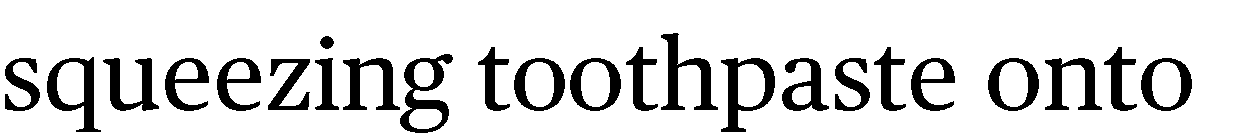 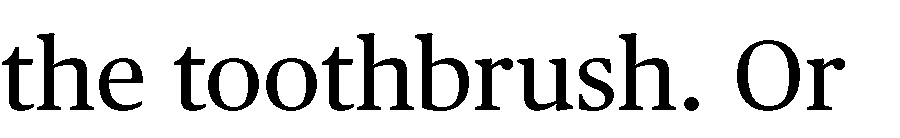 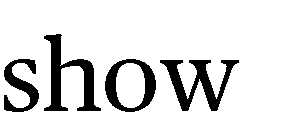 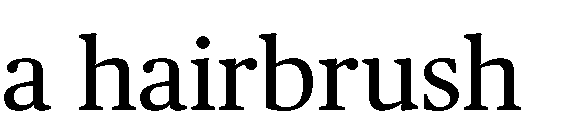 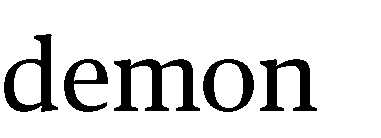 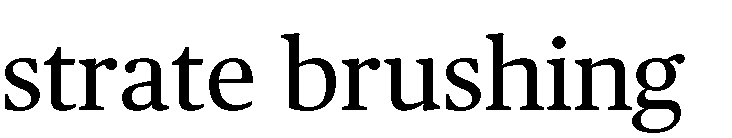 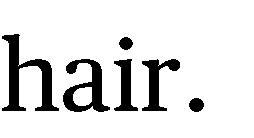 •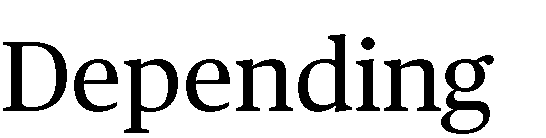 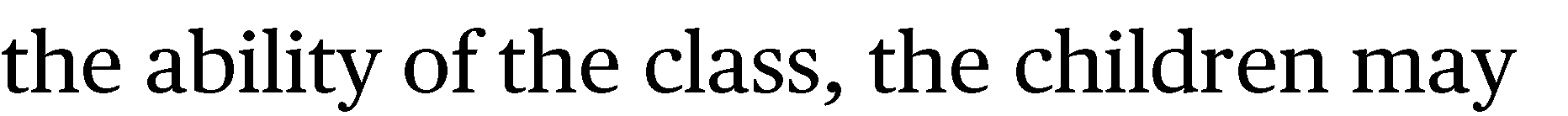 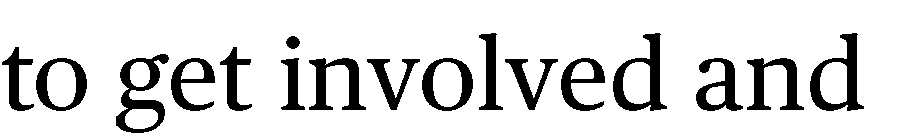 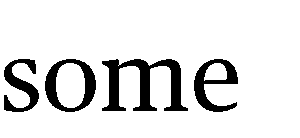 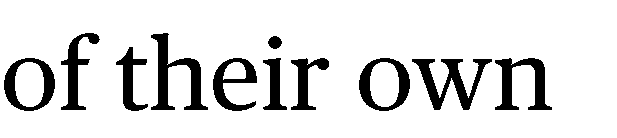 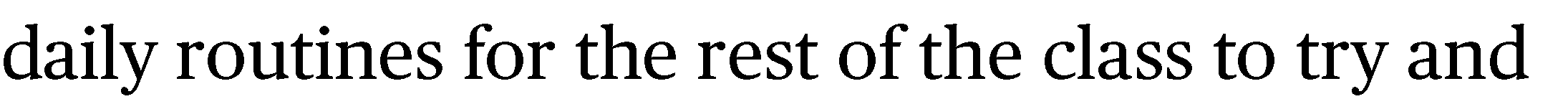 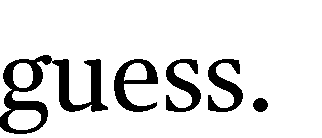 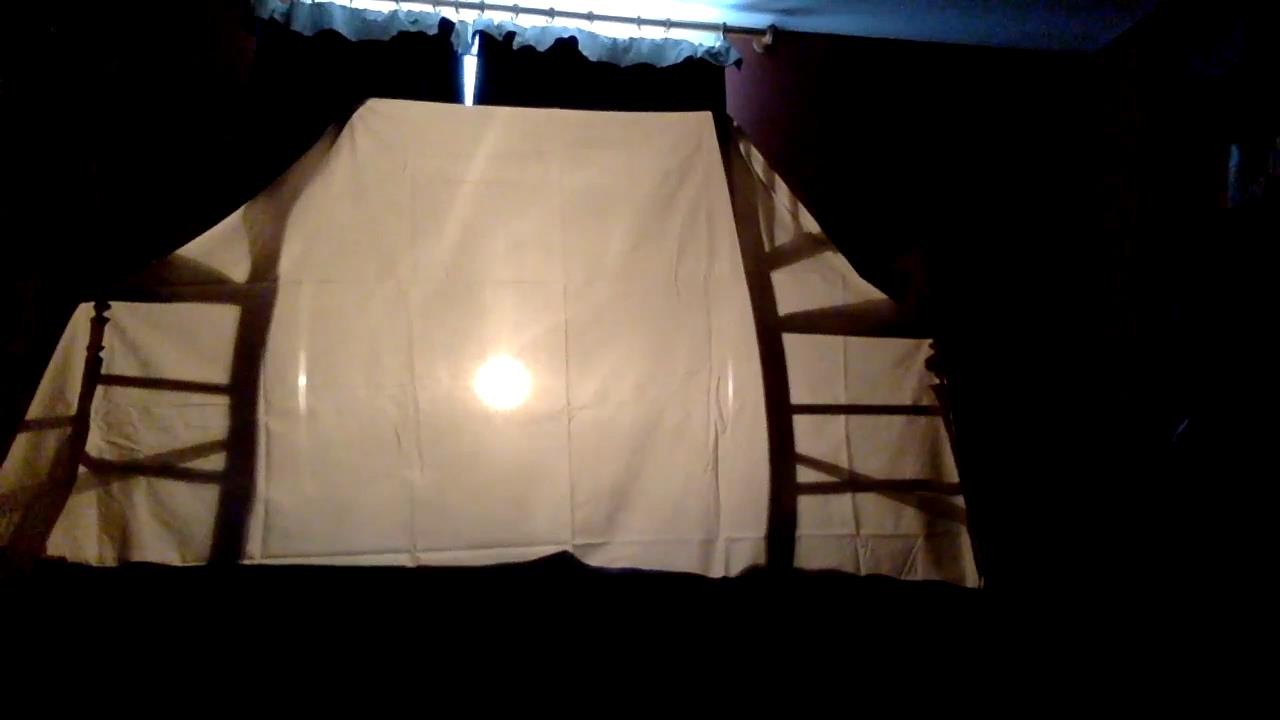 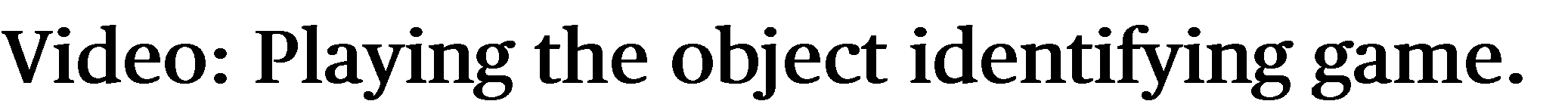 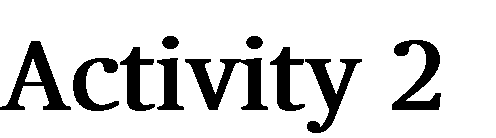 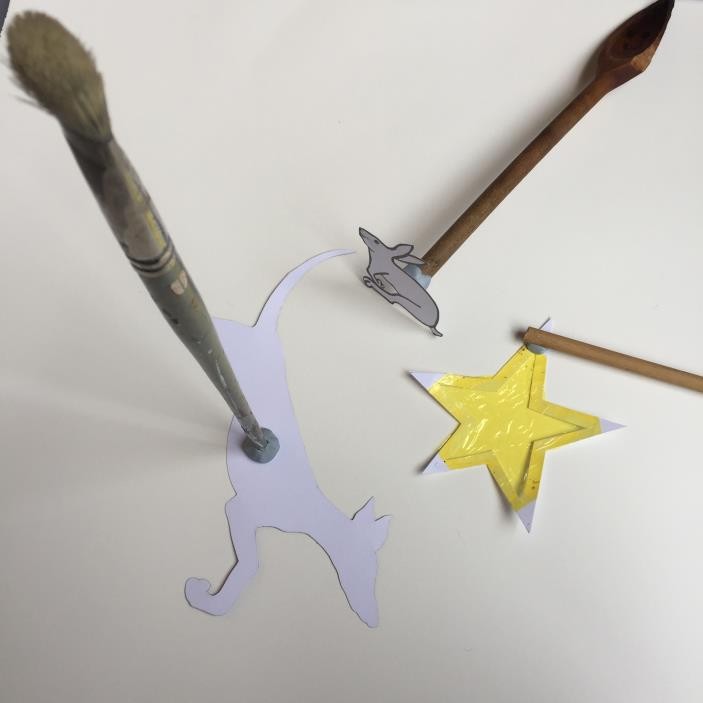 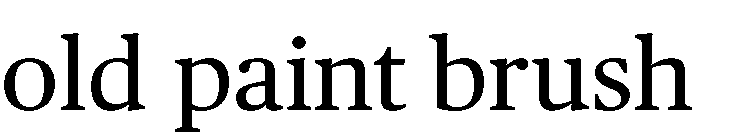 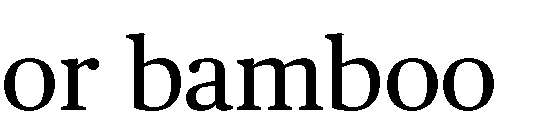 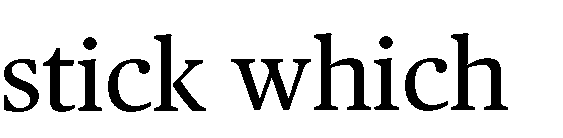 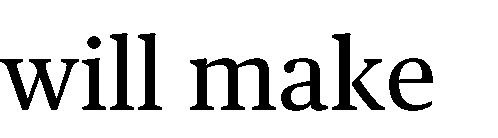 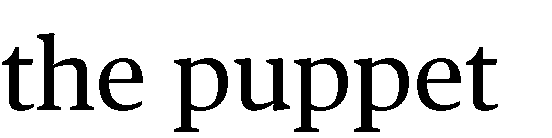 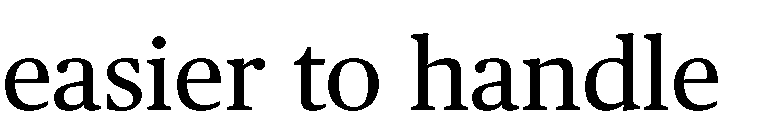 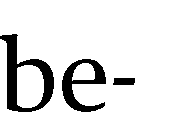 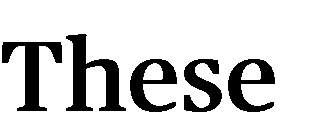 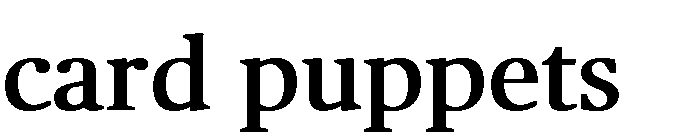 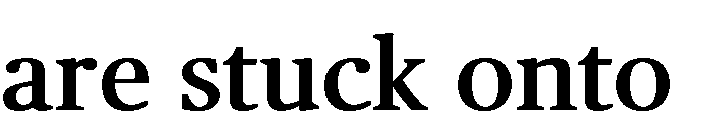 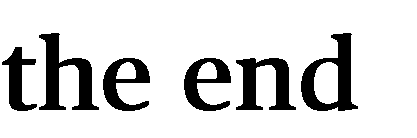 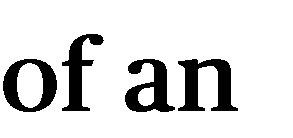 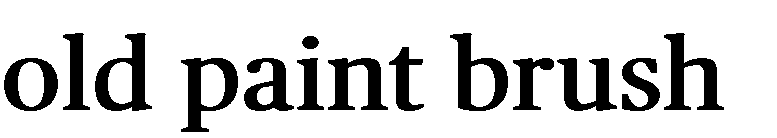 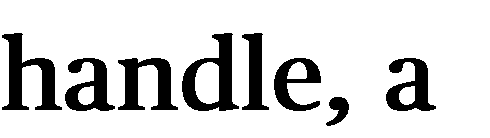 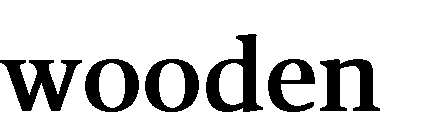 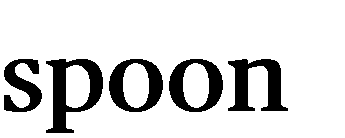 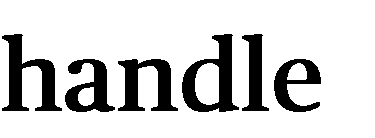 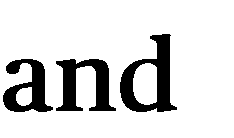 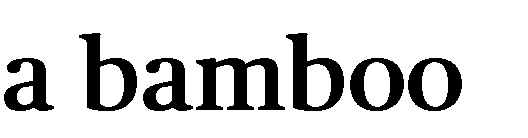 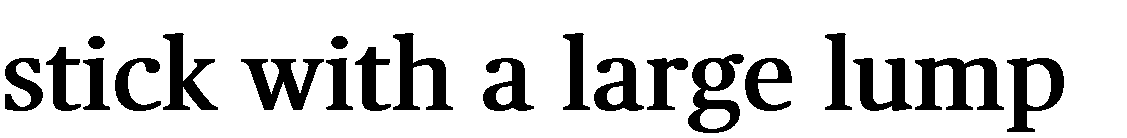 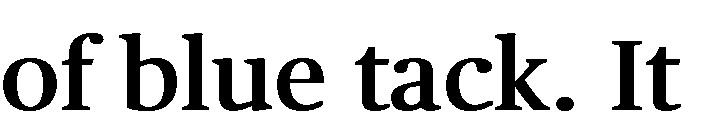 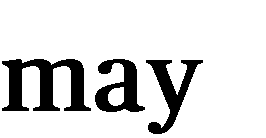 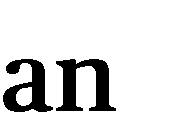 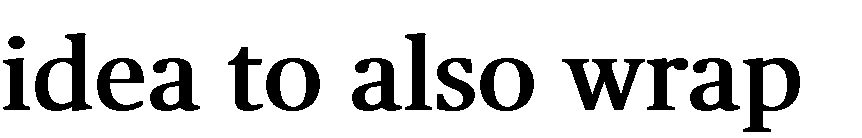 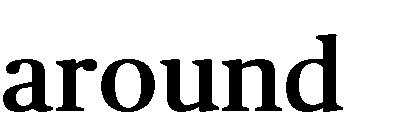 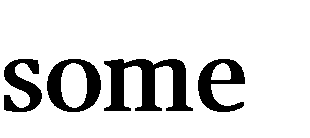 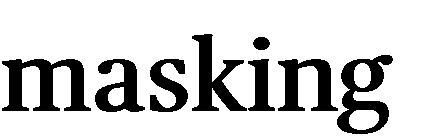 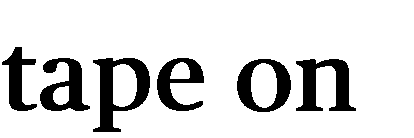 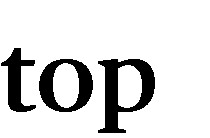 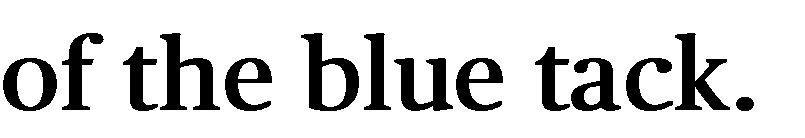 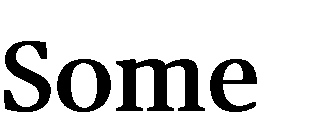 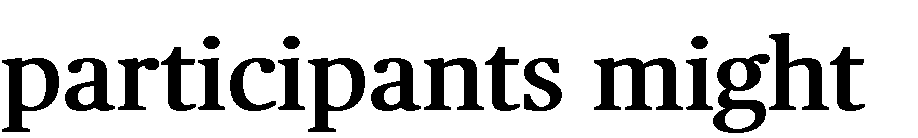 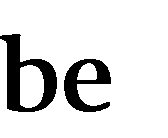 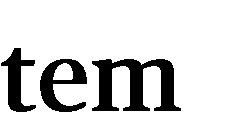 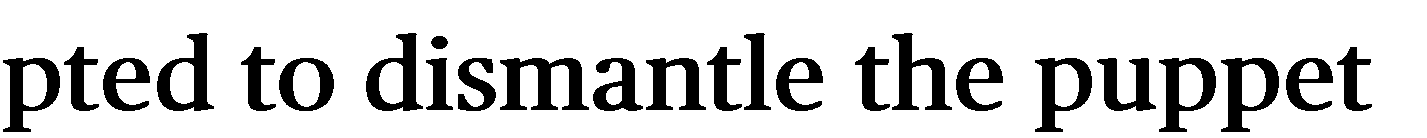 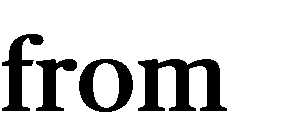 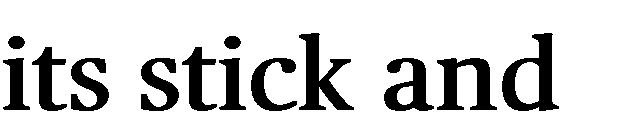 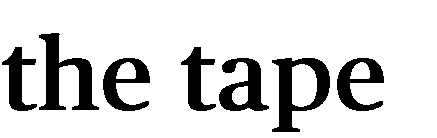 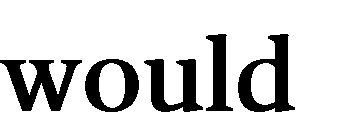 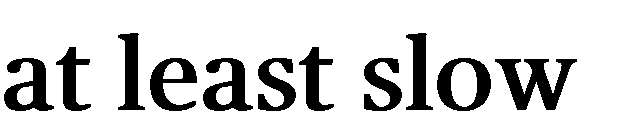 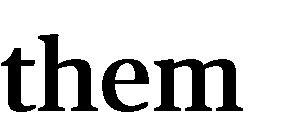 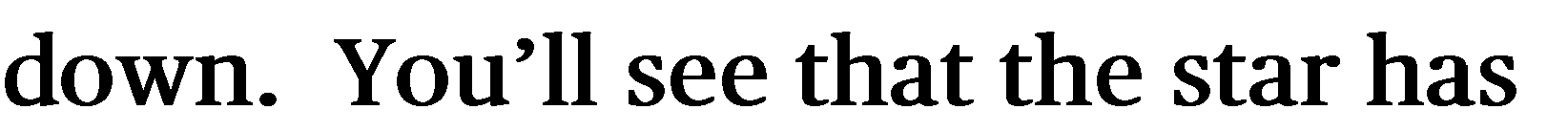 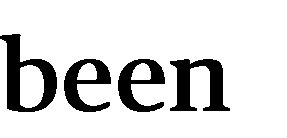 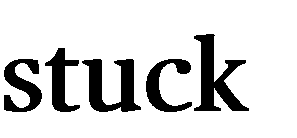 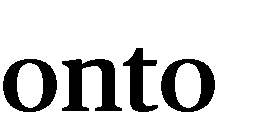 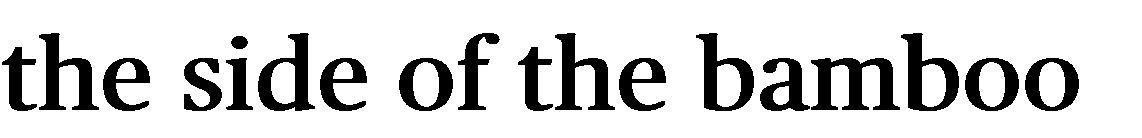 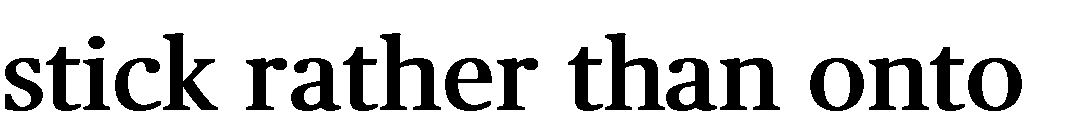 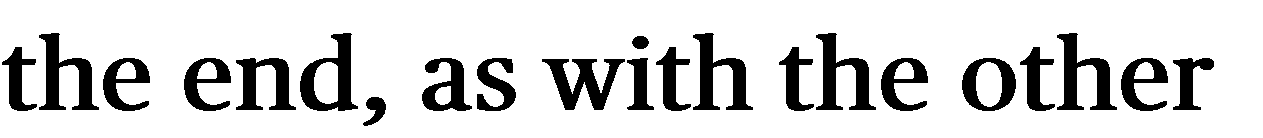 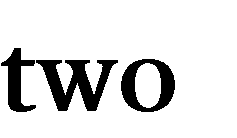 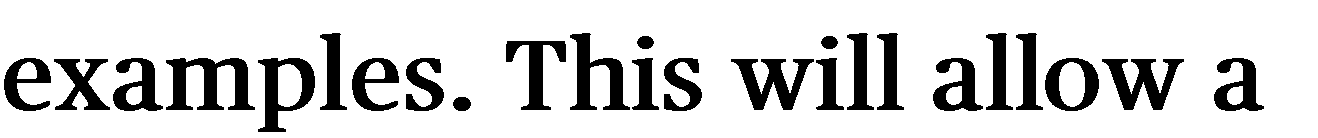 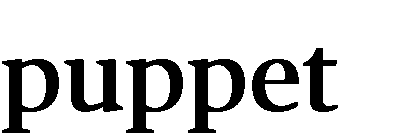 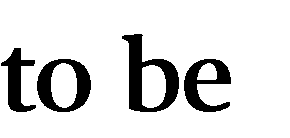 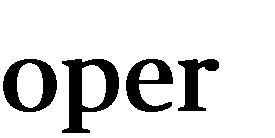 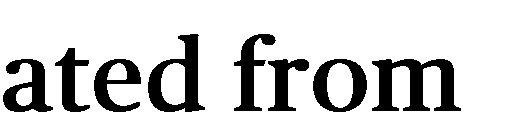 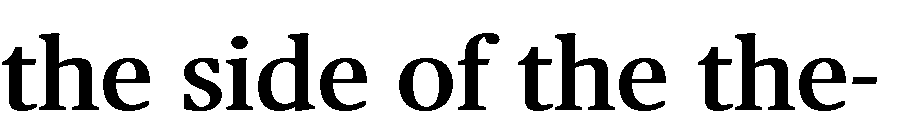 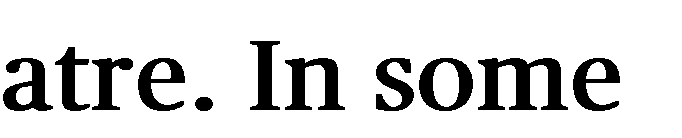 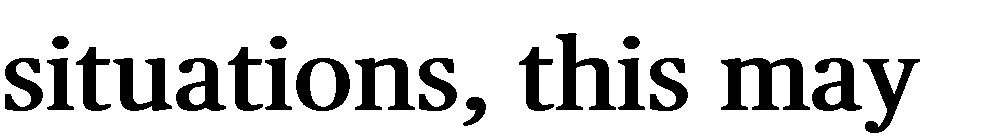 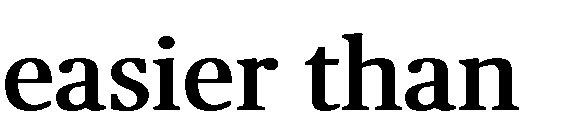 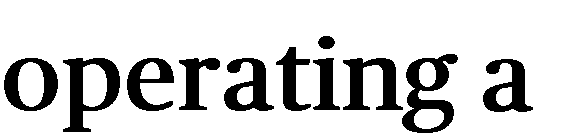 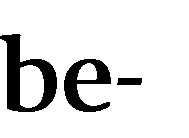 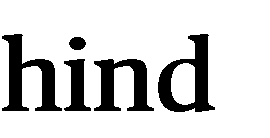 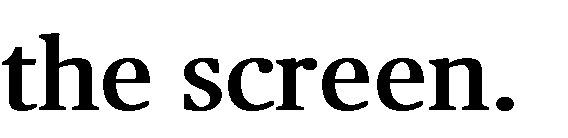 •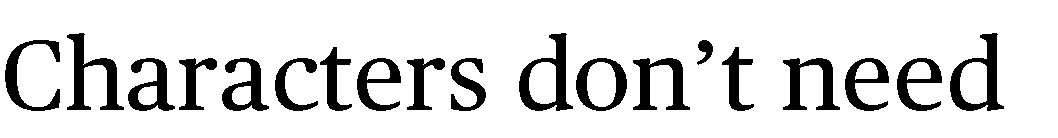 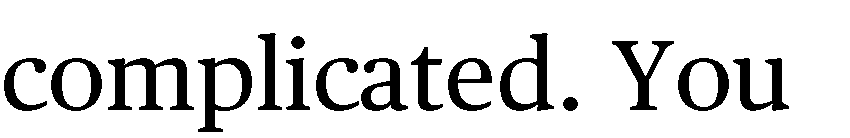 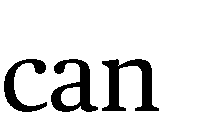 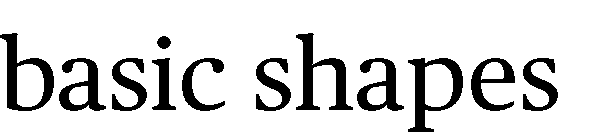 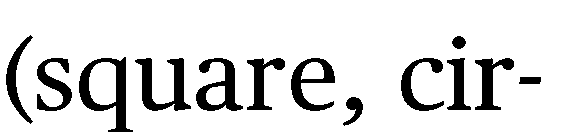 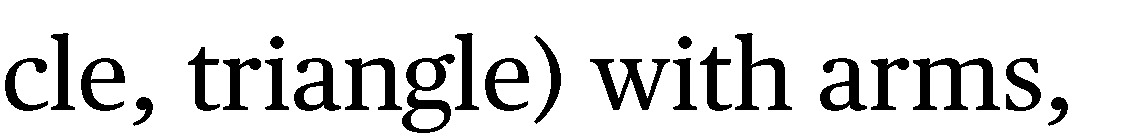 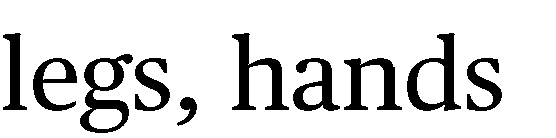 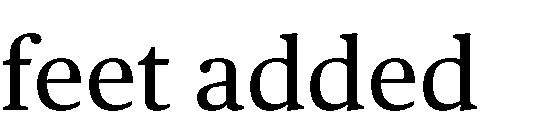 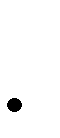 •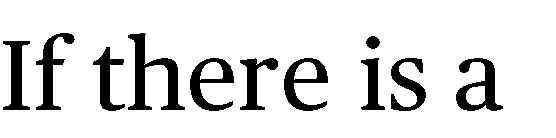 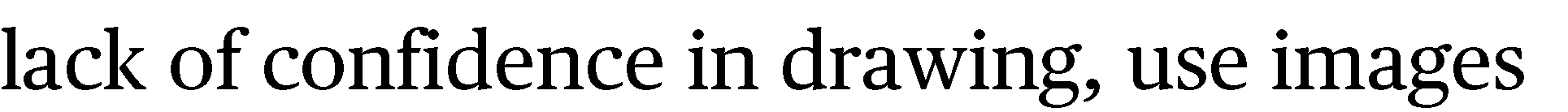 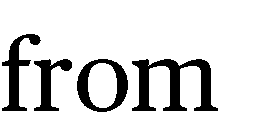 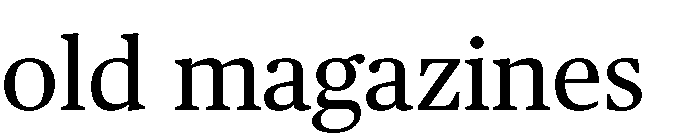 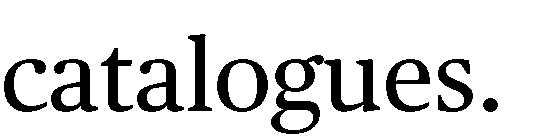 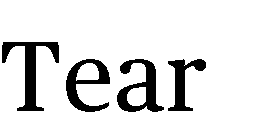 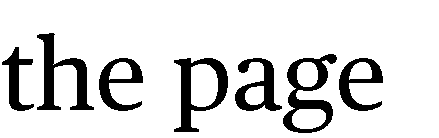 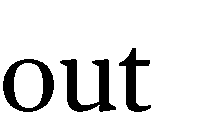 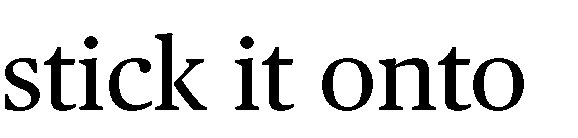 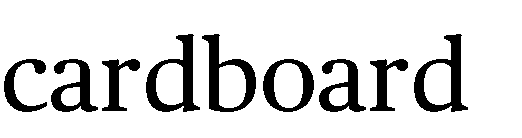 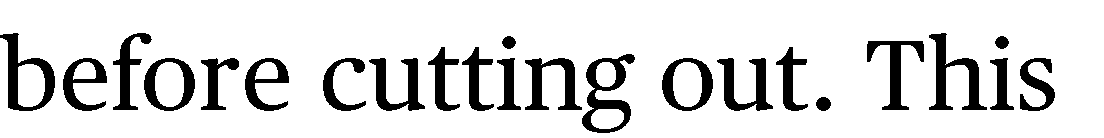 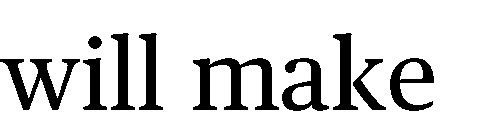 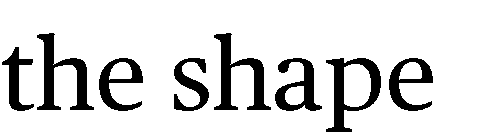 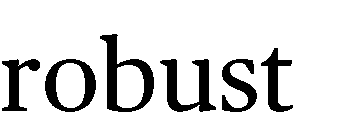 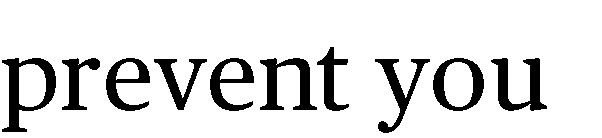 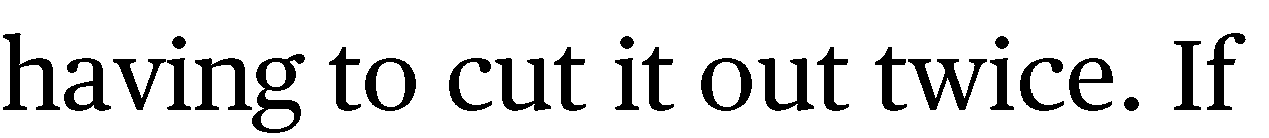 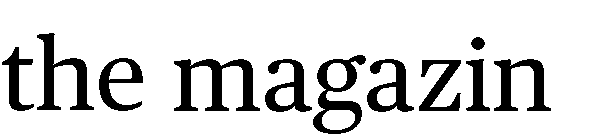 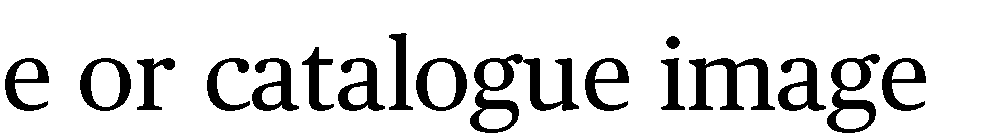 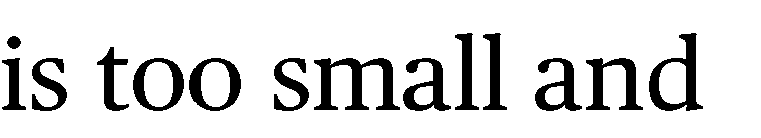 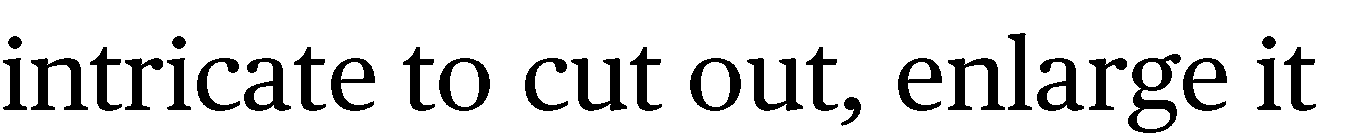 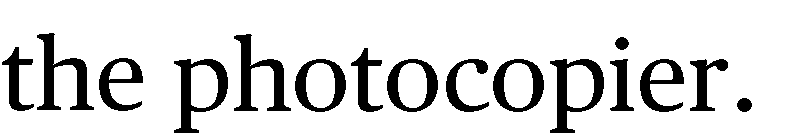 •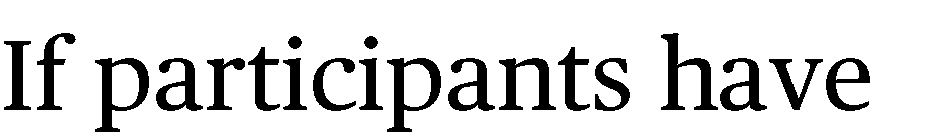 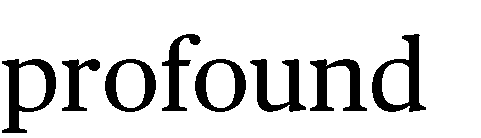 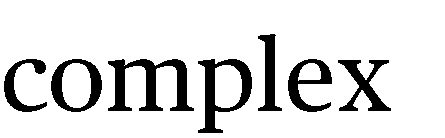 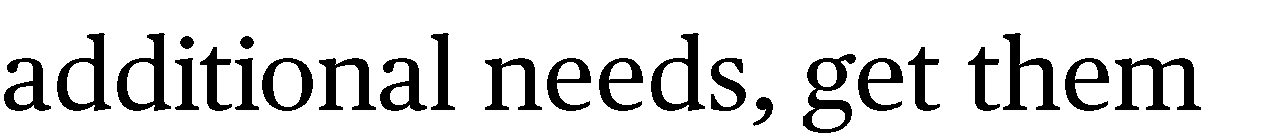 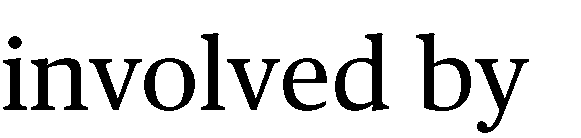 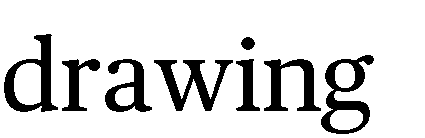 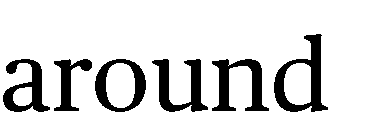 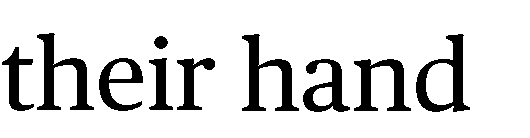 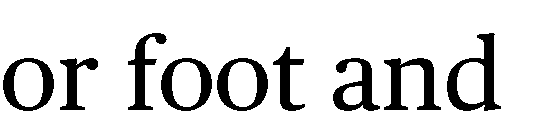 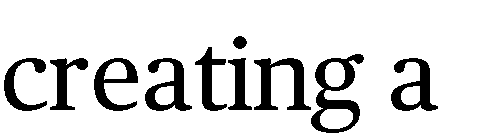 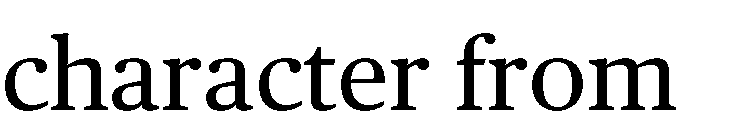 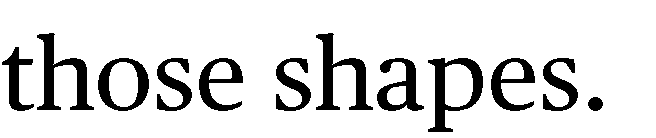 •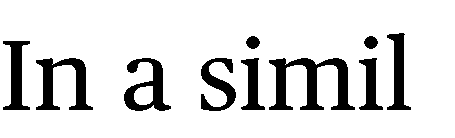 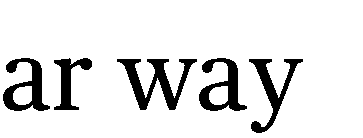 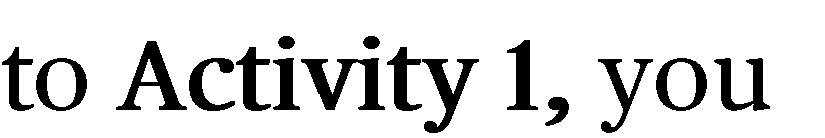 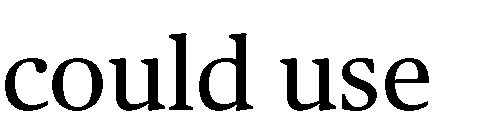 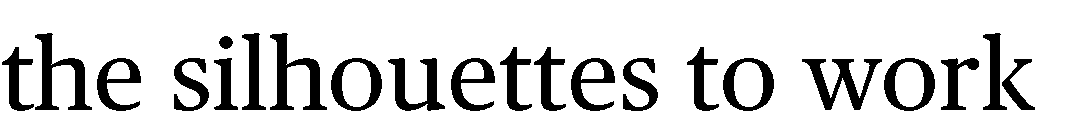 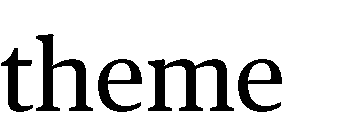 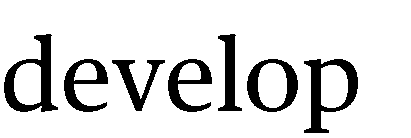 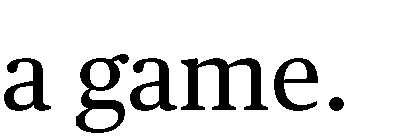 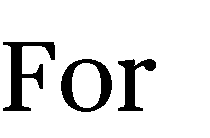 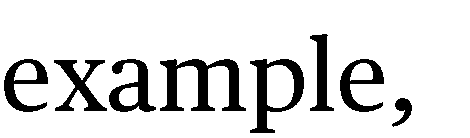 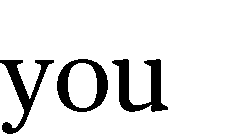 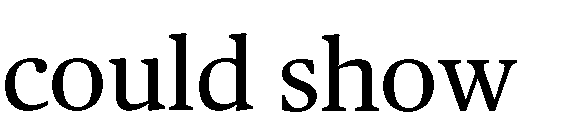 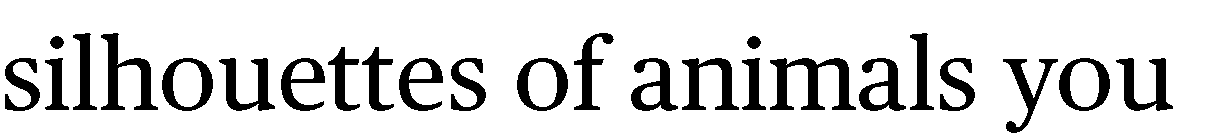 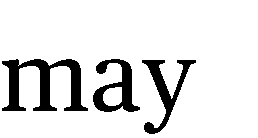 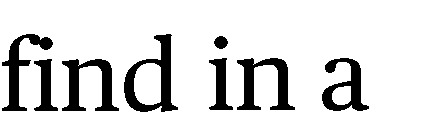 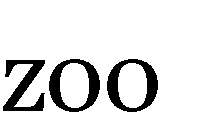 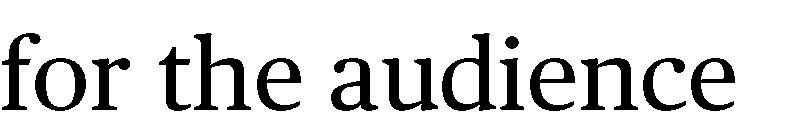 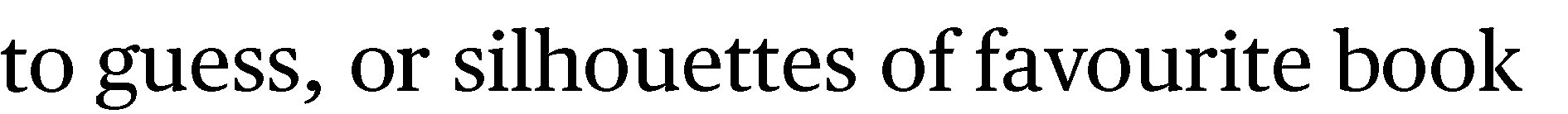 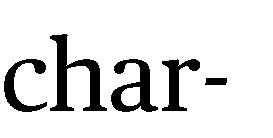 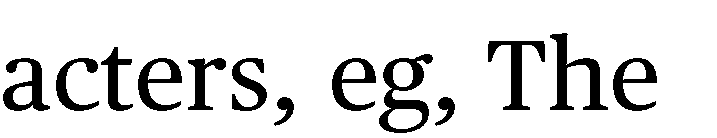 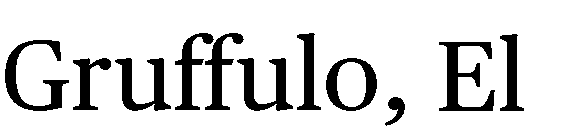 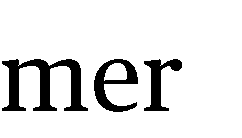 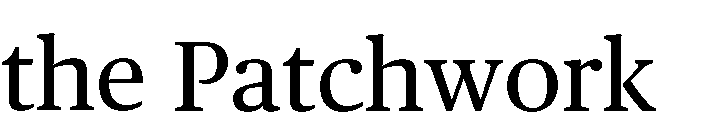 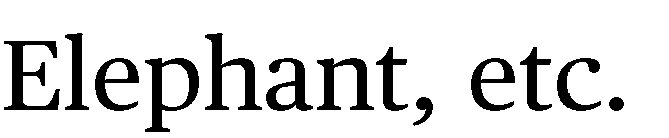 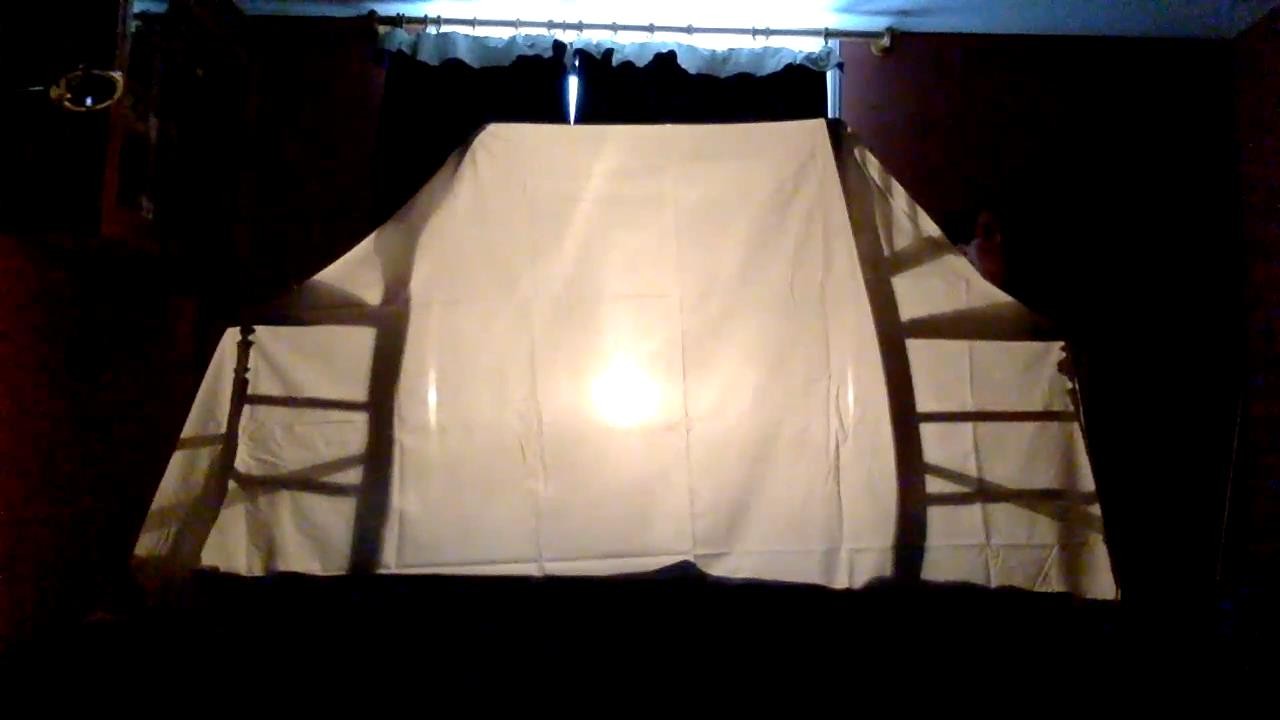 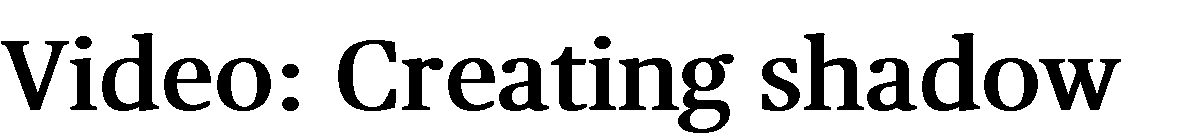 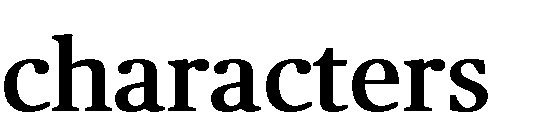 •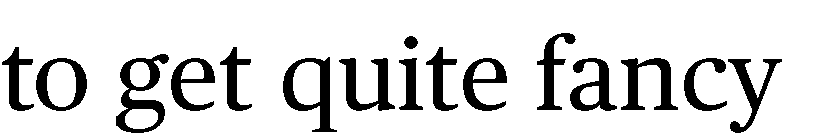 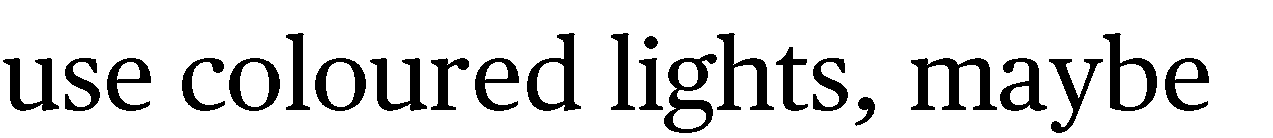 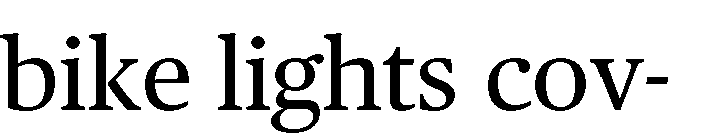 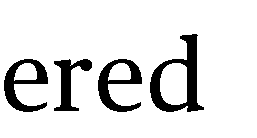 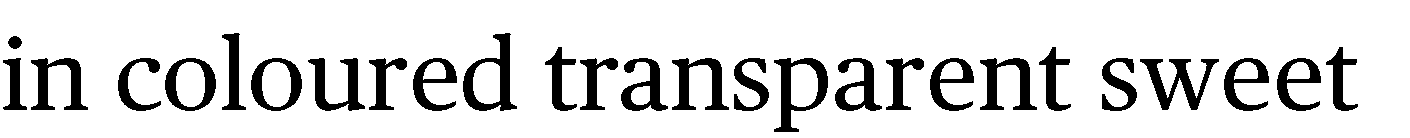 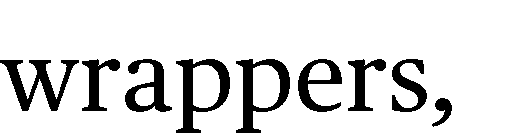 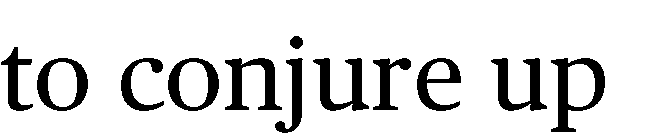 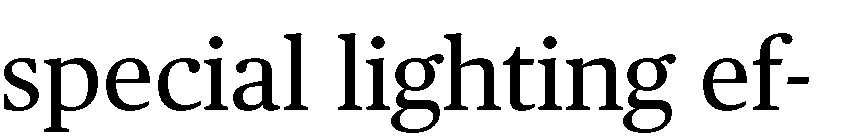 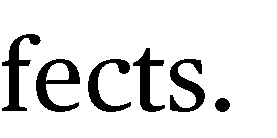 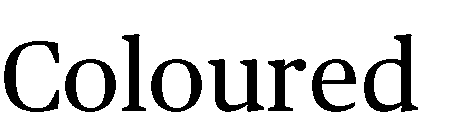 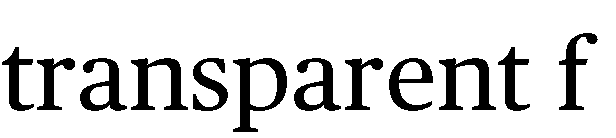 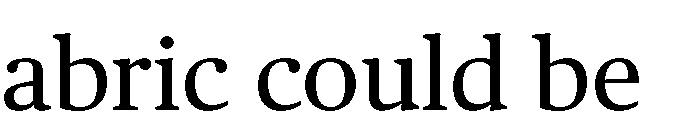 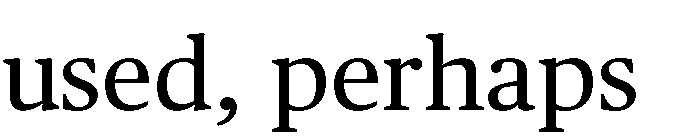 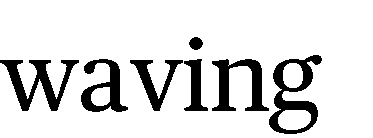 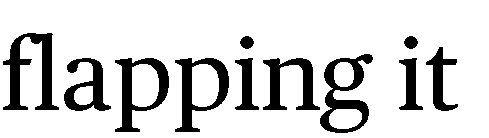 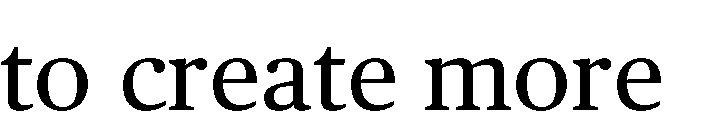 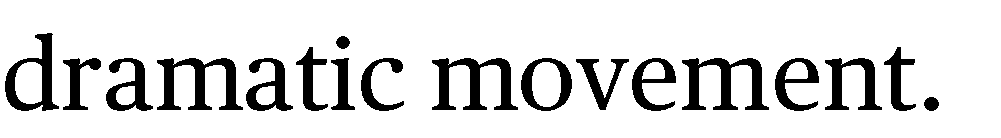 •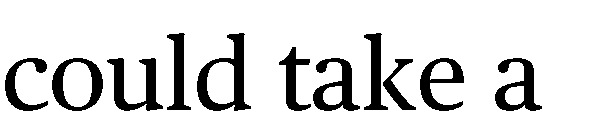 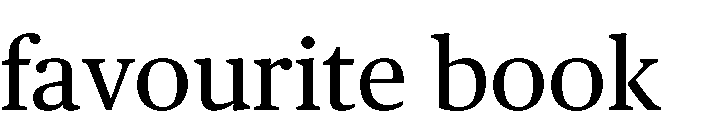 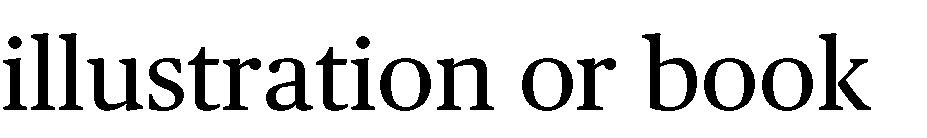 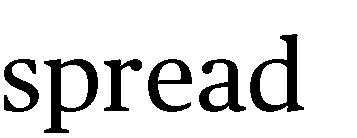 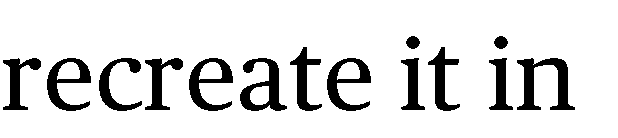 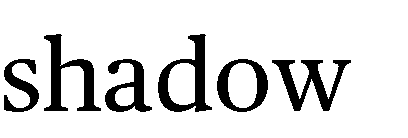 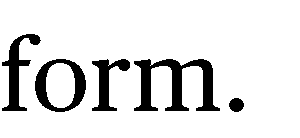 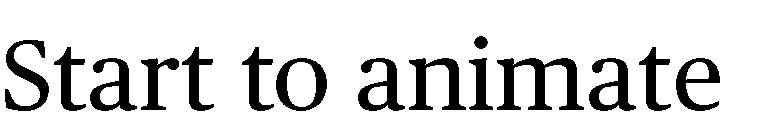 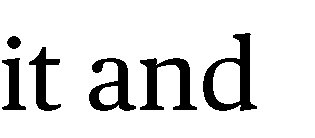 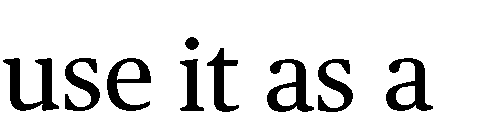 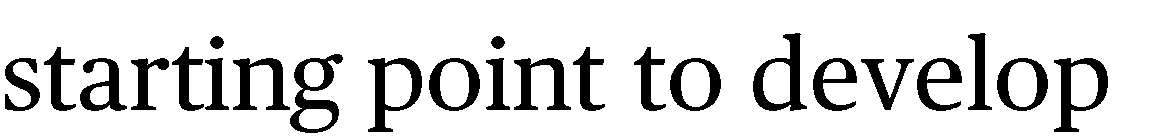 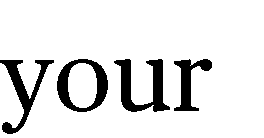 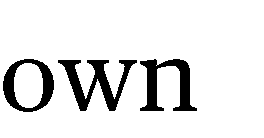 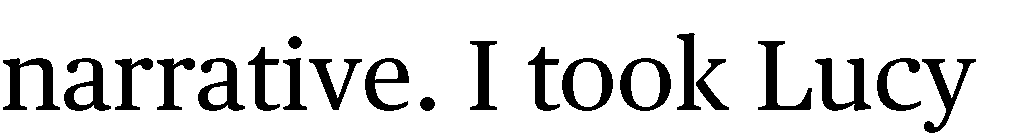 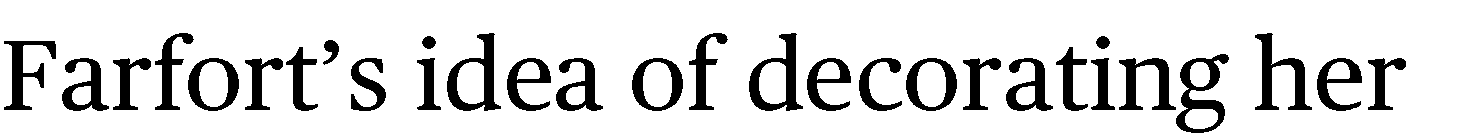 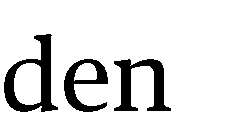 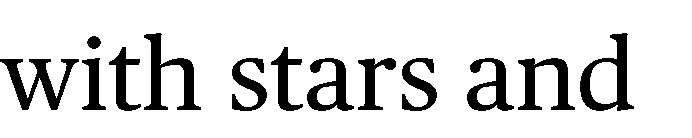 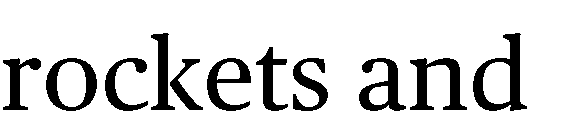 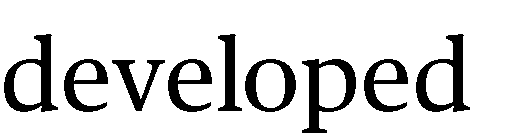 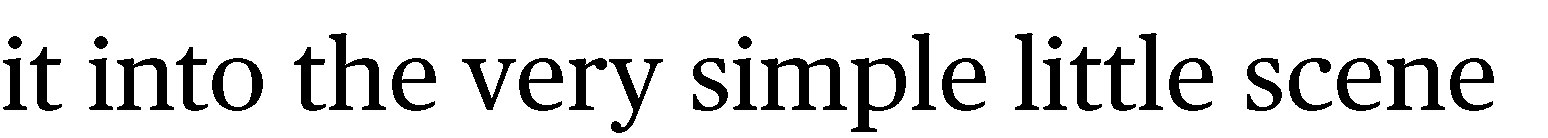 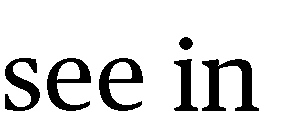 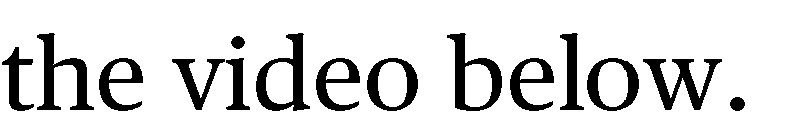 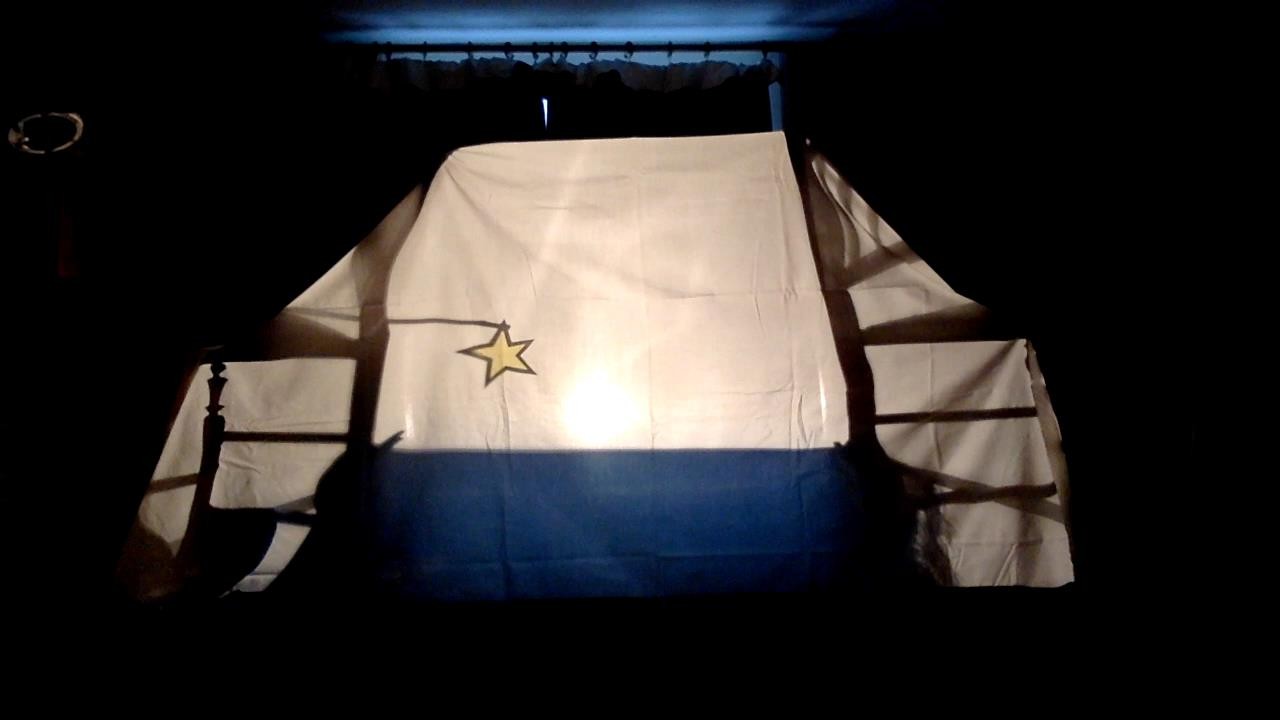 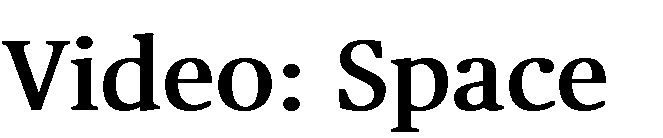 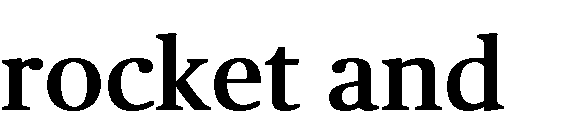 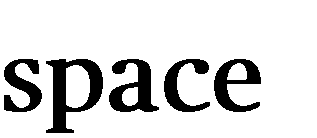 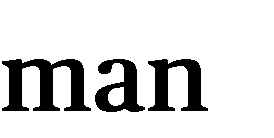 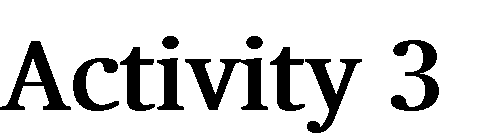 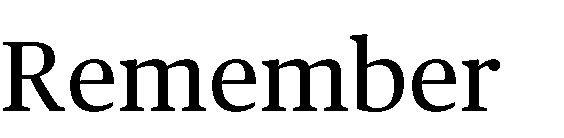 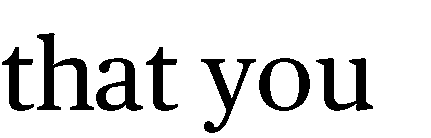 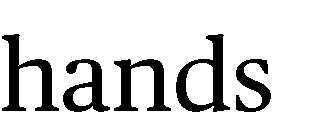 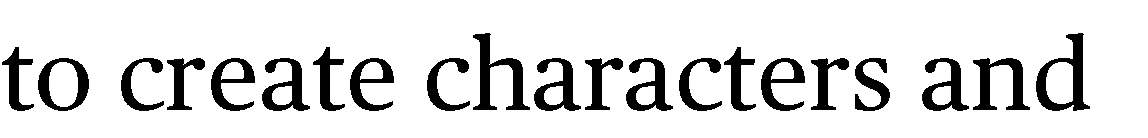 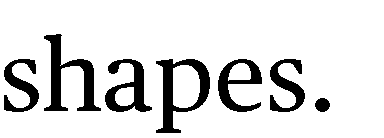 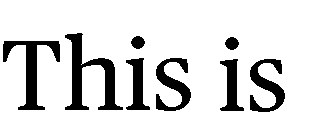 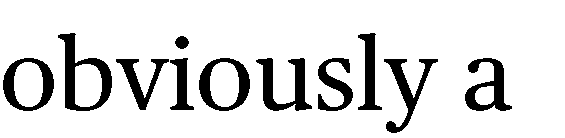 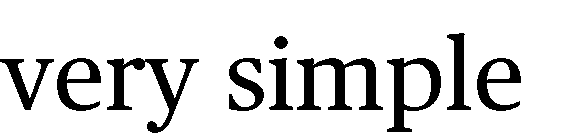 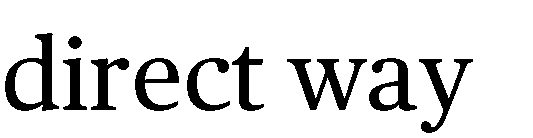 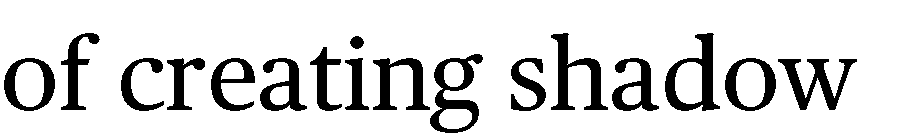 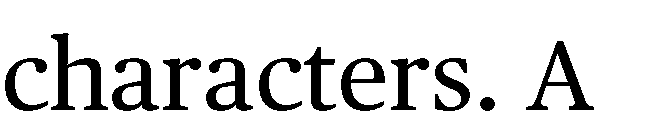 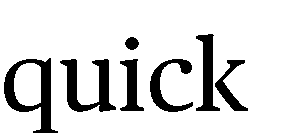 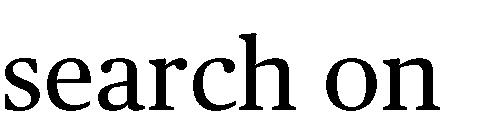 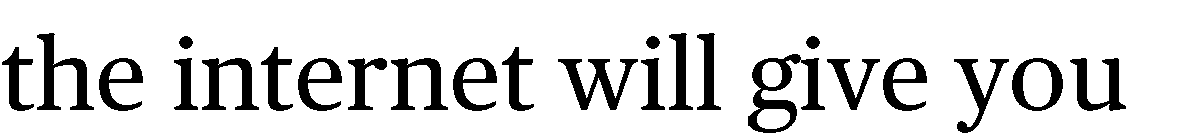 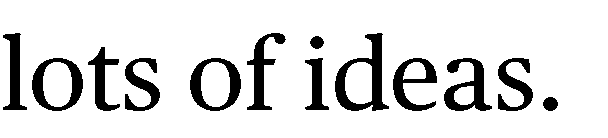 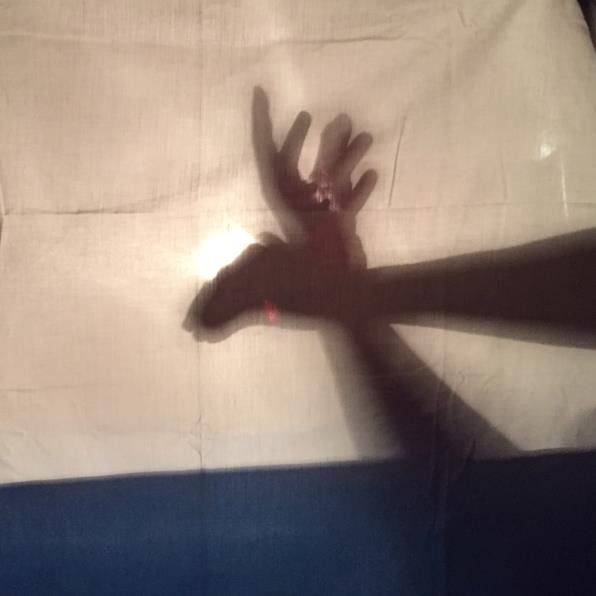 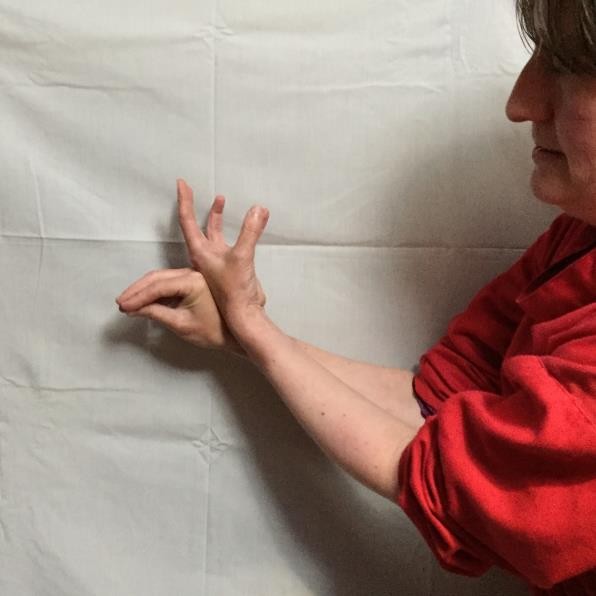 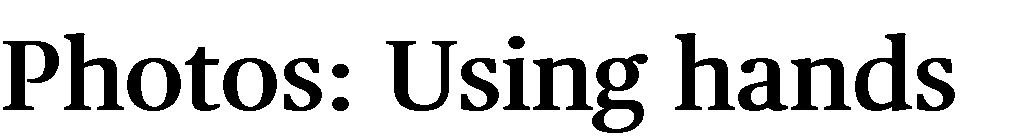 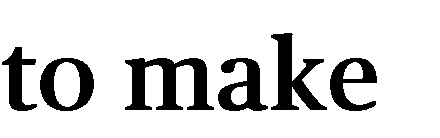 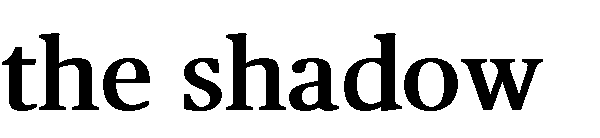 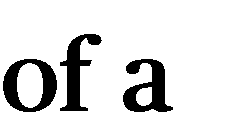 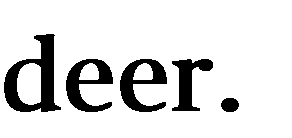 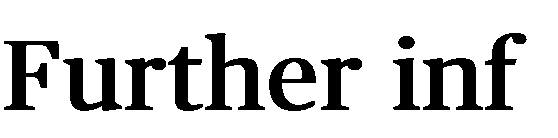 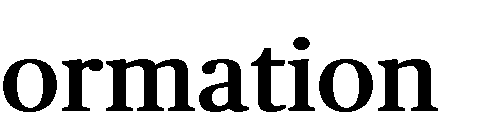 ••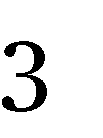 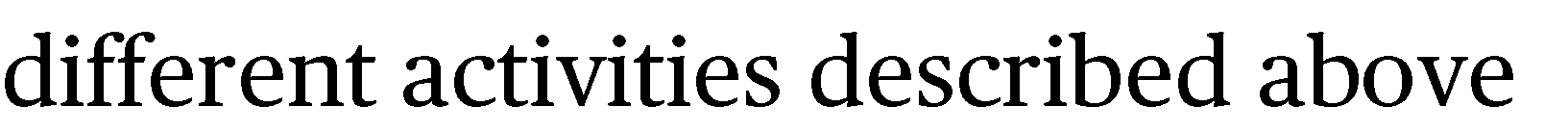 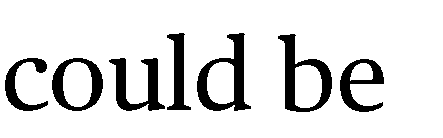 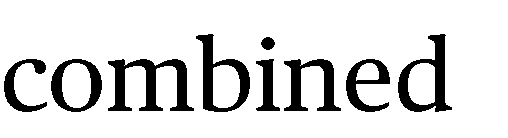 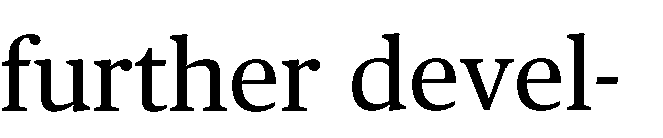 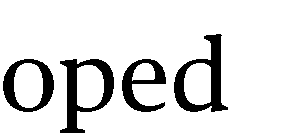 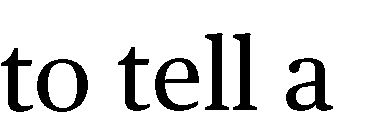 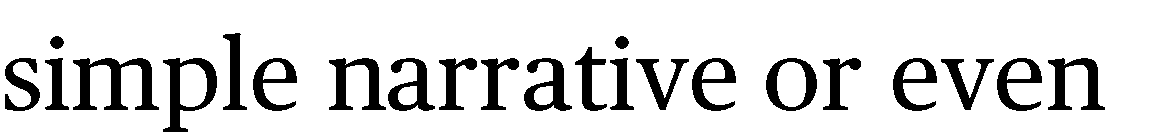 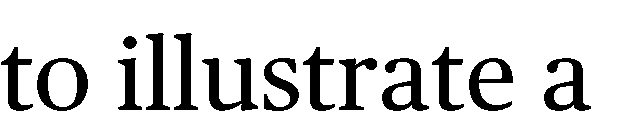 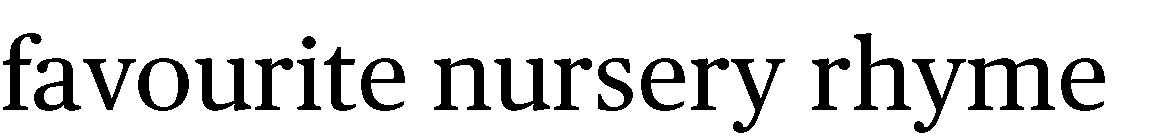 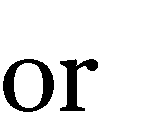 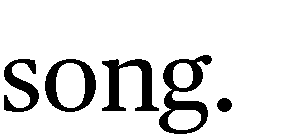 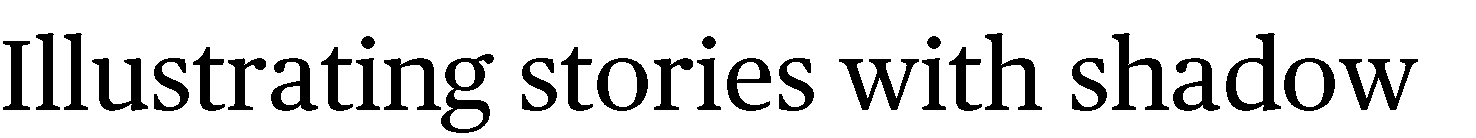 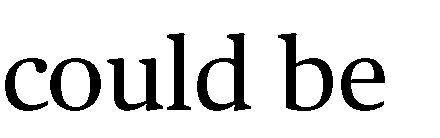 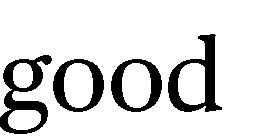 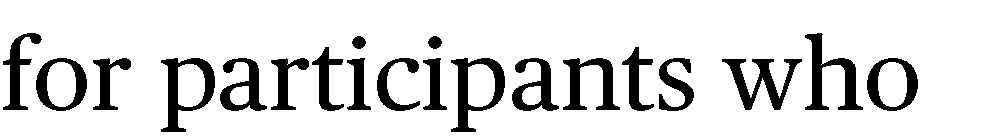 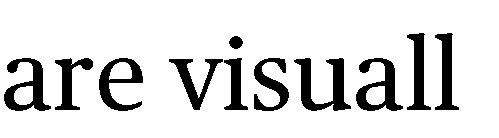 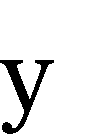 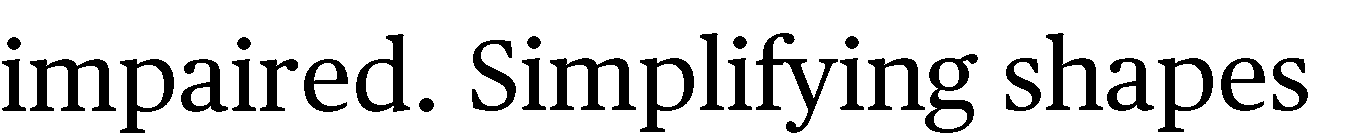 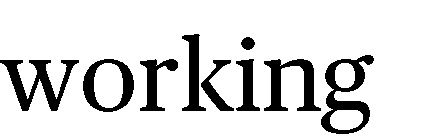 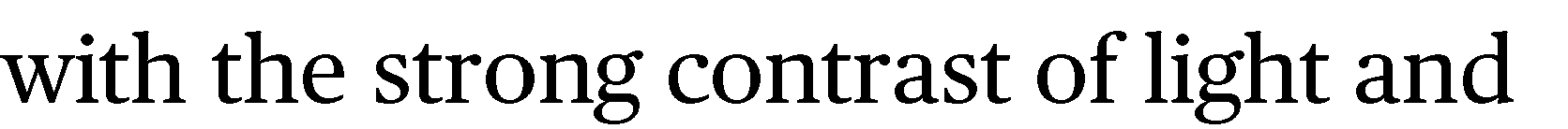 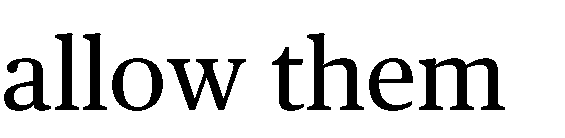 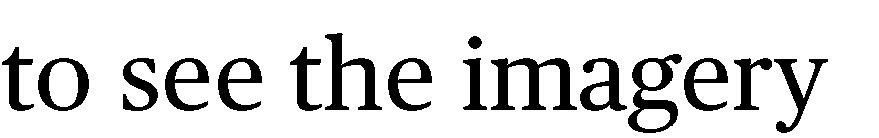 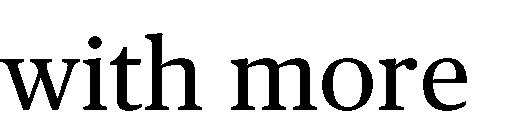 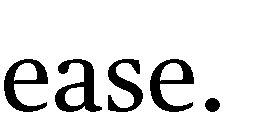 •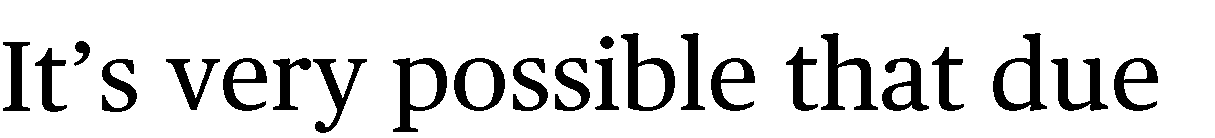 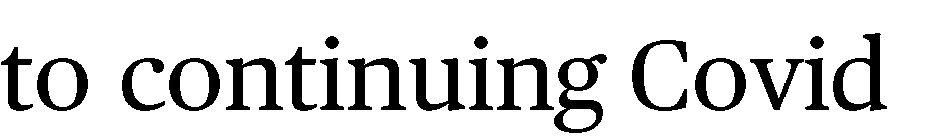 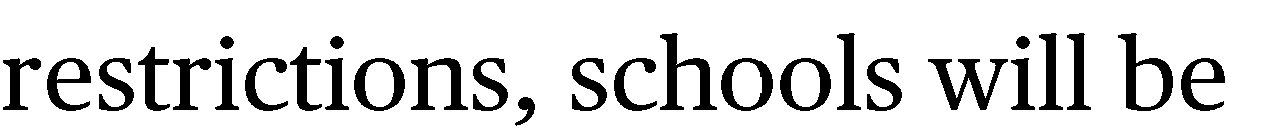 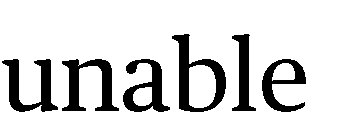 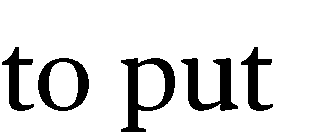 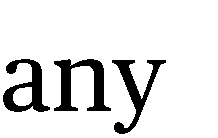 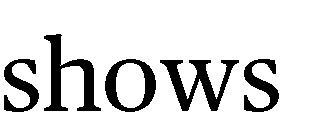 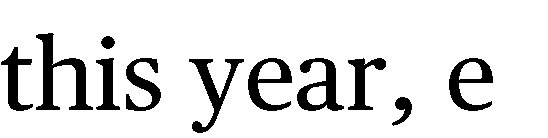 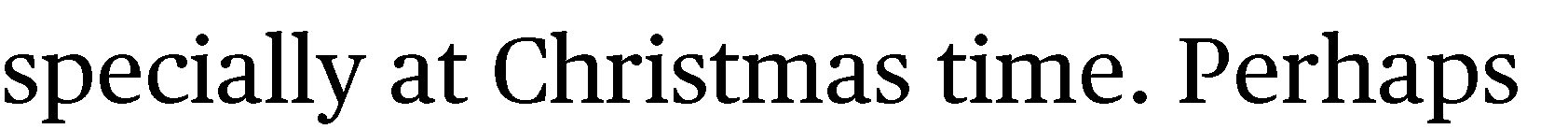 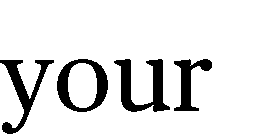 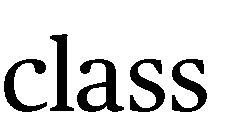 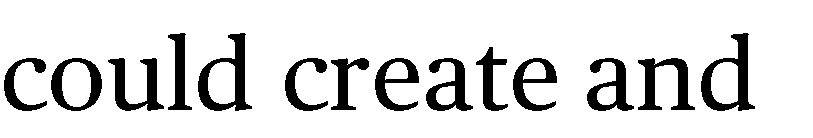 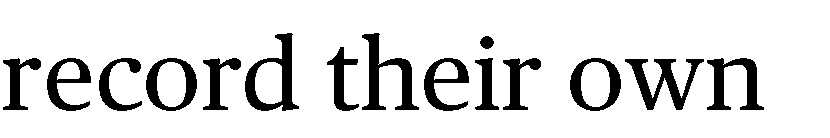 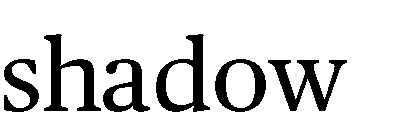 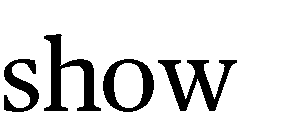 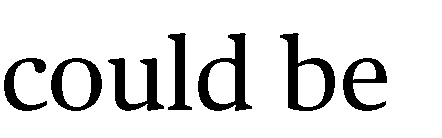 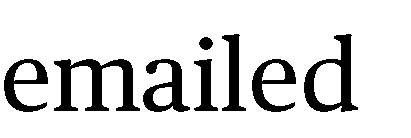 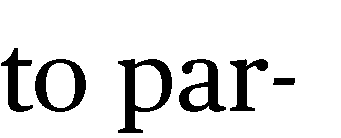 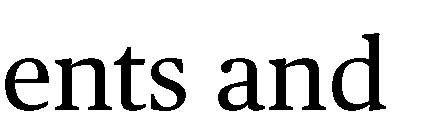 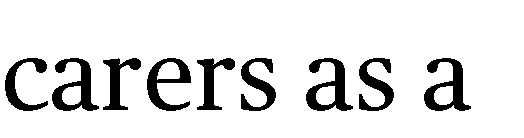 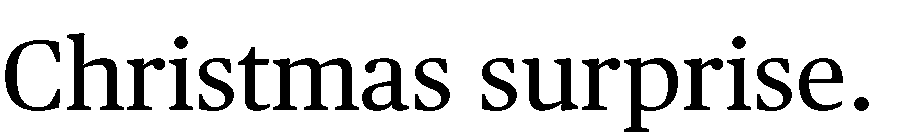 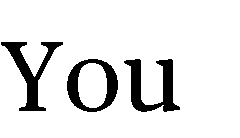 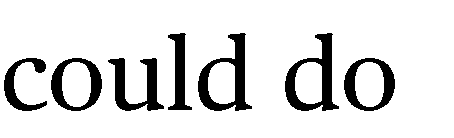 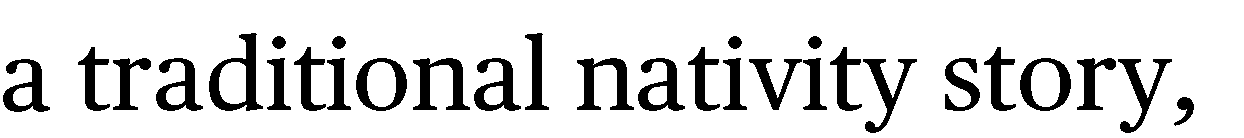 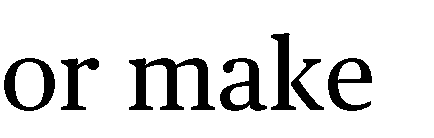 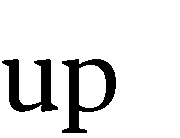 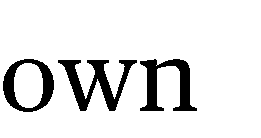 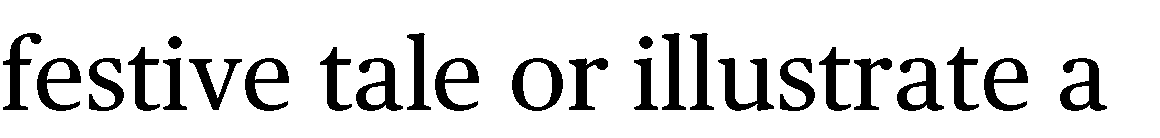 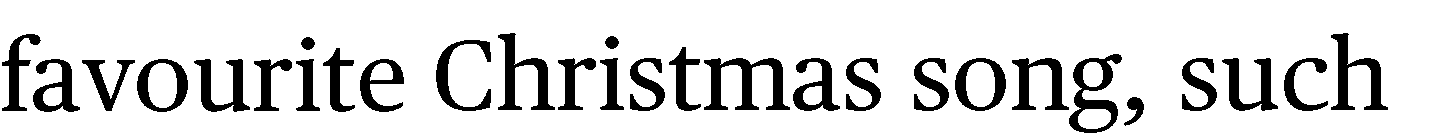 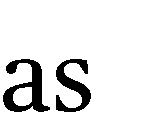 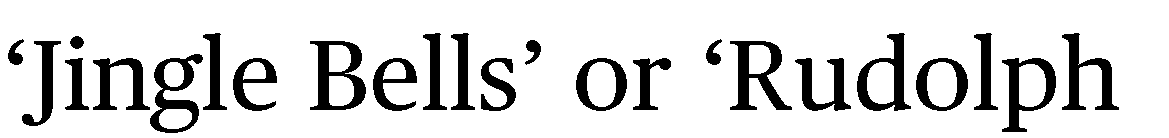 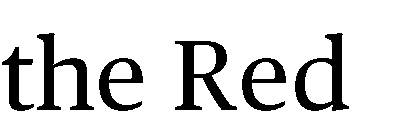 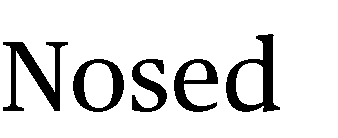 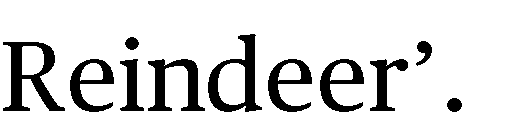 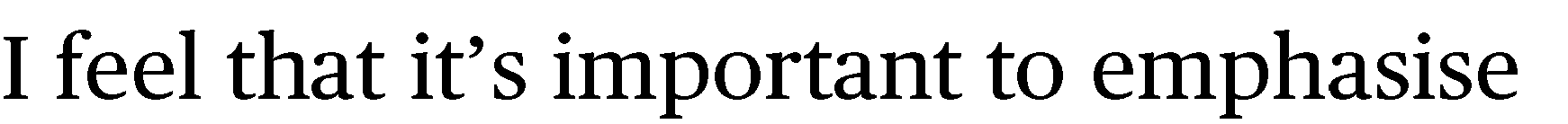 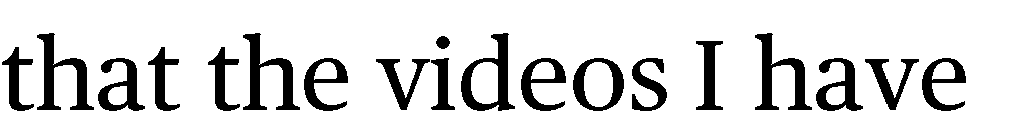 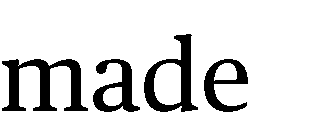 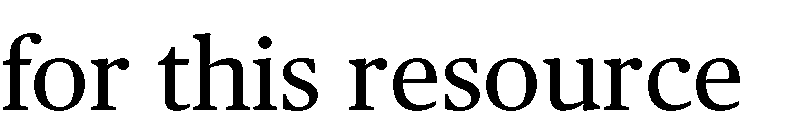 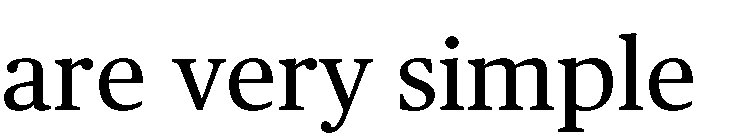 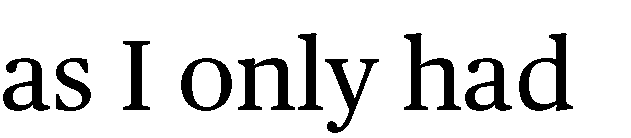 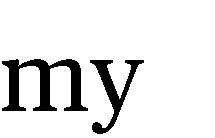 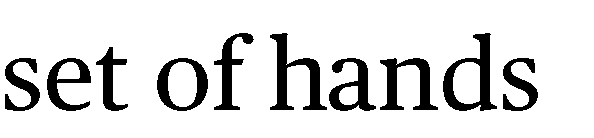 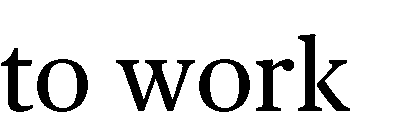 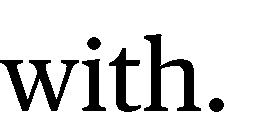 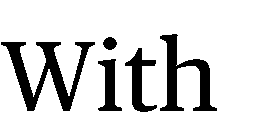 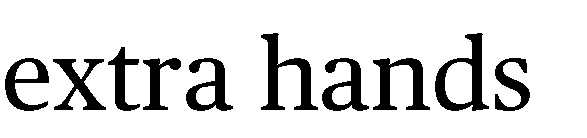 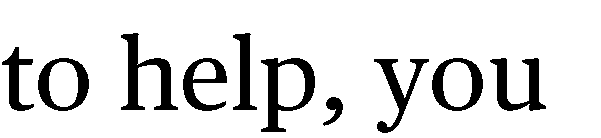 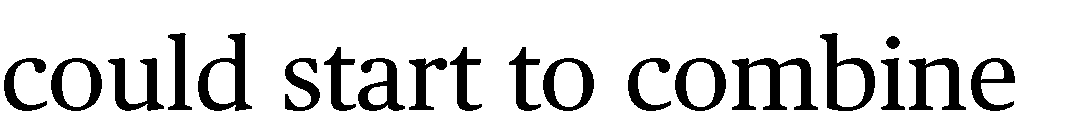 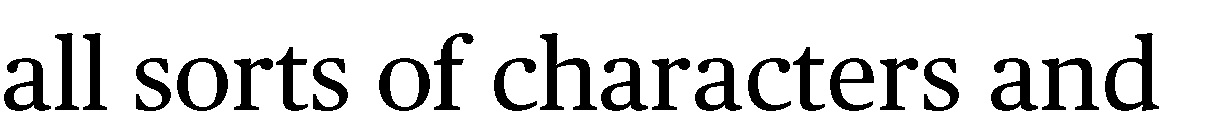 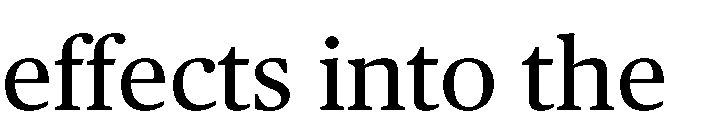 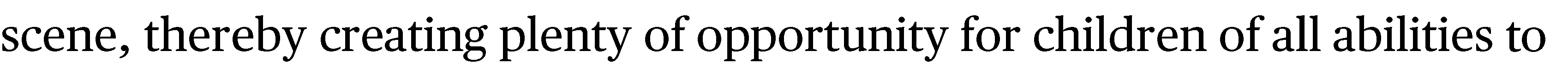 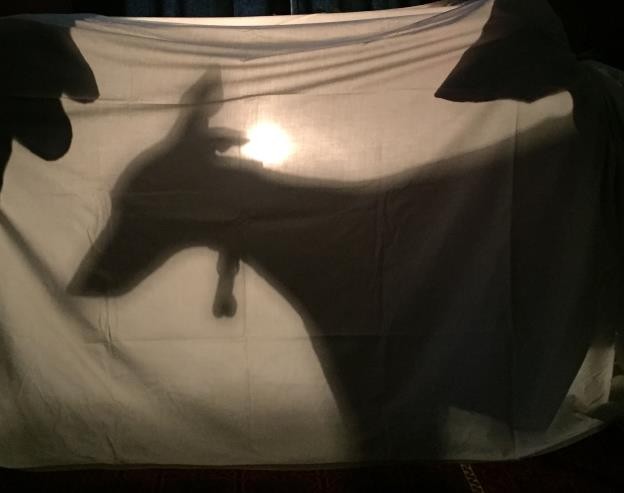 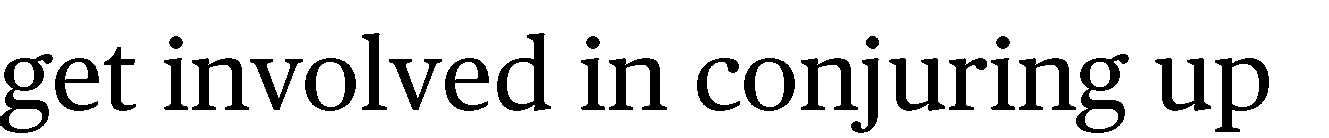 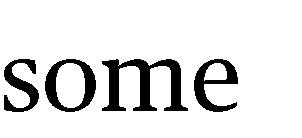 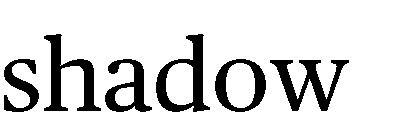 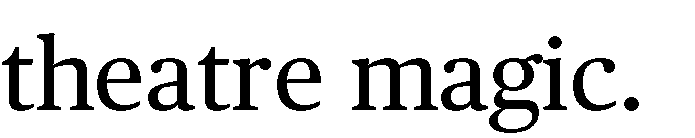 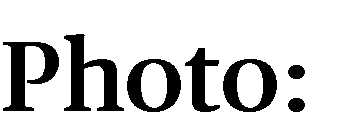 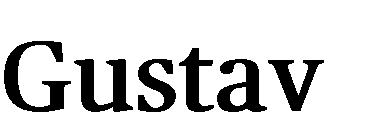 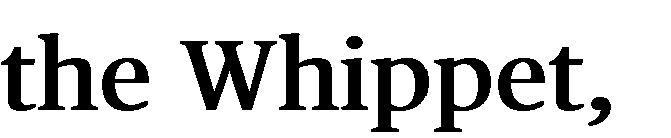 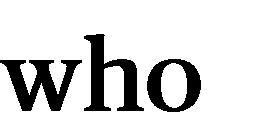 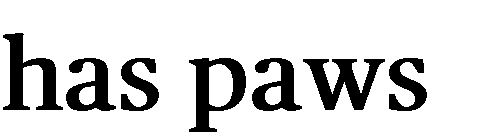 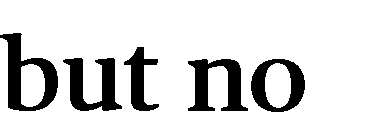 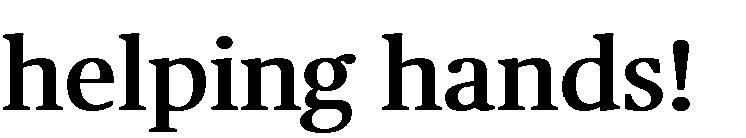 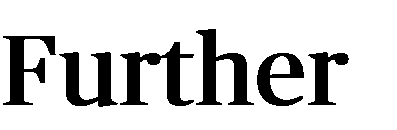 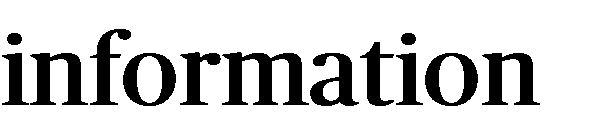 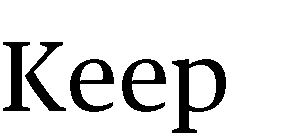 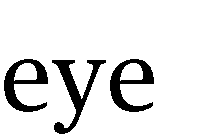 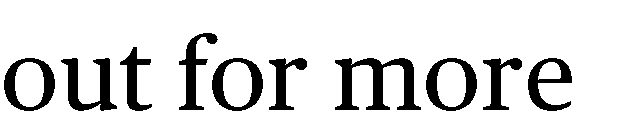 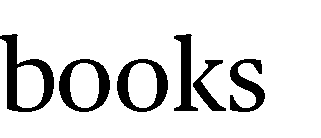 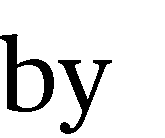 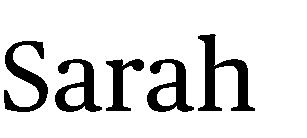 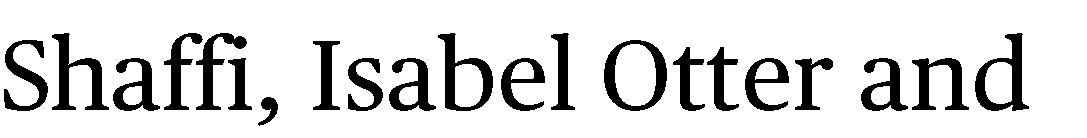 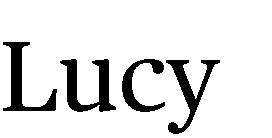 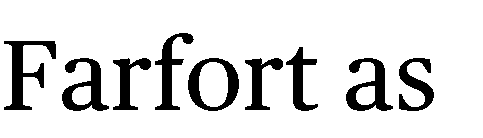 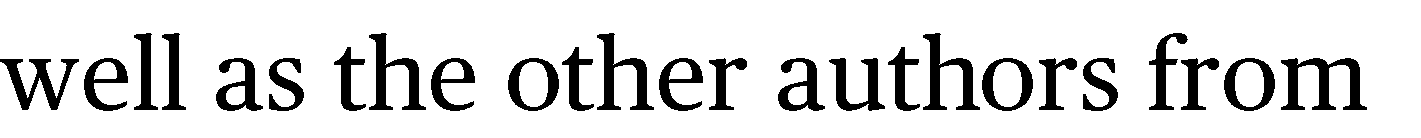 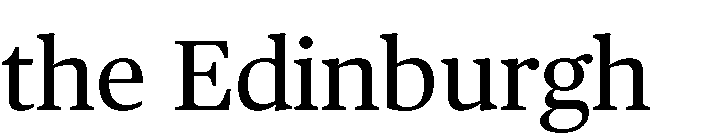 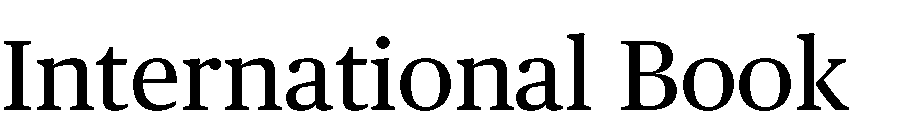 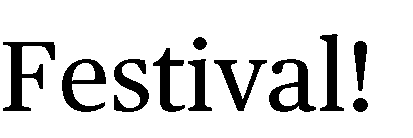 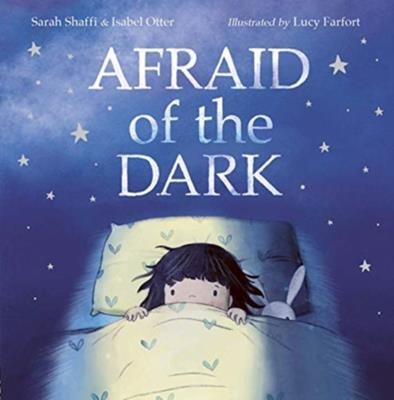 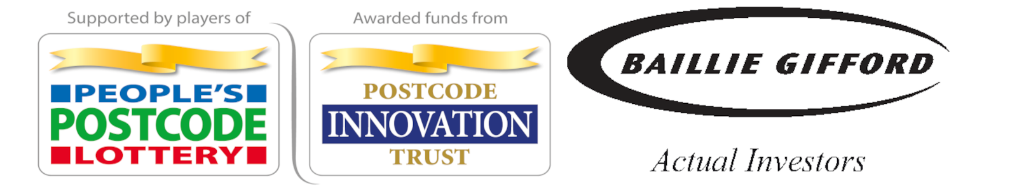 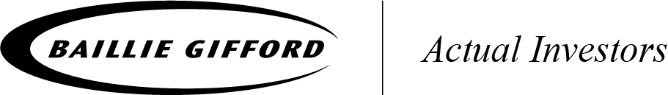 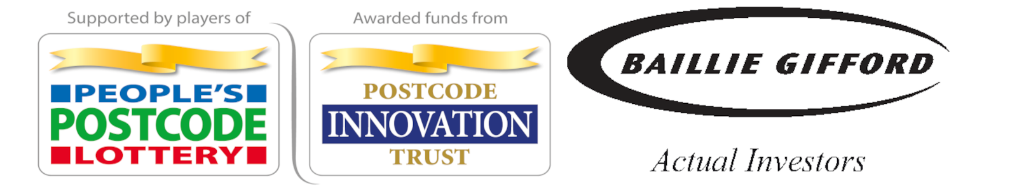 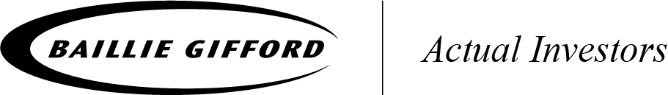 